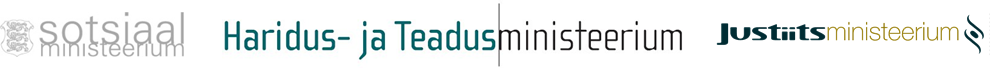 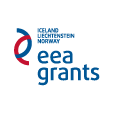 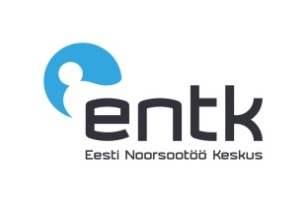 Euroopa Majanduspiirkonna finantsmehhanismi programm„Riskilapsed- ja noored“Avatud taotlusvooru„Kaasamine ja sekkumised haridussüsteemis“taotlusvormTaotleja nimi (eesti ja inglise keeles): Tartu Linnavalitsus, Tartu City GovernmentProjekti nimetus (eesti ja inglise keeles):Tõenduspõhine uus lähenemine – uus koolikultuur Eestis (TULUKE)Evidence-based New Approach – New School Culture in EstoniaTaotlusvooru alasuund (nimetus):1. Alasuund „Kaasava hariduskorralduse arendamine ning riskis olevate laste toetamine”Tallinn 2014I INFORMATSIOON TAOTLEJA KOHTA1. Taotleja andmed2. Allkirjaõigusliku isiku andmed3. Taotleja kontaktisiku andmed4. Taotleja raamatupidaja andmed5. Taotleja pangaandmed6. Projekti meeskondII INFORMATSIOON PROJEKTIPARTNERI KOHTA1. Projekti partneridIII INFORMATSIOON PROJEKTI KOHTAProjekti nimi Tõenduspõhine uus lähenemine – uus koolikultuur Eestis (TULUKE) Projekti eelarve mahtProjekti kestusProjekt kestab 24 kuud Projekti alguse ja lõpu kuupäev 1. mai 2014 – 30. aprill 2016Projekti tegevuse piirkond: maakond, omavalitsus, asulaProjekti osapooled (tuua välja projekti tegevustesse kaasatud eri valdkondi esindavad osapooled)Projekti lühikokkuvõteProjekti üldine ja otsene eesmärkProjekti oodatavad tulemused. Probleemi, tegevuste ja tulemuste sidusus (näidata projekti probleemi, tegevuste ja tulemuste omavahelist sidusust).Kuidas aitab projekt suurendada koolide, nõustamiskeskuste ja kohalike omavalitsuste võimekust kaasata efektiivselt riskis olevaid lapsi ja noori, kasutades selleks innovatiivseid lähenemisviise ja tegutsemismudeleid (kehtib taotlusvooru 1. alasuuna projektide puhul).Kuidas aitab projekt arendada kaasava hariduse ja hariduslike erivajaduste ekspertide pädevust vähese või ebapiisava oskusteabega valdkondades (kehtib 2. alasuuna projektide puhul).Kuidas aitab projekt kaasa hinnatud ja tunnustatud praktika juurutamisele Eestis.Projekti jätkusuutlikkus ja mõjuProjekti mõju sihtrühmadele, kasusaajatele ja laiemale ühiskonnale.Kuidas kavatsetakse rakendada projekti raames saavutatud tulemusi ning kuidas projekti elluviimine jätkub peale projekti lõppu (sh rahastamiskava ja arenguplaan).Kuidas on projekti vahendid suunatud muuhulgas efektiivsete meetmete mahu ja areaali suurendamisele, mis jätkuvad ka pärast toetust saanud projekti elluviimist.Kuidas projekt arvestab horisontaalsete programmiüleste valdkondadega ja selles on välja toodud projekti võimalik mõju järgmistele valdkondadele: hea valitsemine, keskkond, majanduslik ja sotsiaalne jätkusuutlikkus, sooline võrdõiguslikus.Projekti lisandväärtus ja vajalikkuse analüüs (nt eelnevalt tehtud uuringud, hindamised, statistika jms).Riskid ja lahendusettepanekud riskide vältimiseks ja/või maandamiseksSihtrühma kaasatus projekti koostamisse ja elluviimisse.Projekti sihtrühm ja lõppkasusaajad (mitme sihtrühma olemasolul märkida protsentuaalne jaotus sihtrühmade lõikes). Kuidas kasutatakse tõenduspõhiseid meetodeid ning millised tegevused on seotud programmi eesmärki toetatavate kohalike, regionaalsete ja valdkondlike vajadustega.Kuidas on kaasatud madalama haldussuutlikkusega või eelistatud piirkondades asuvaid omavalitsusi, nendes piirkondades töötavaid spetsialiste ja/või kuidas on tegevused suunatud suurele hulgale sihtrühma kuuluvatele lastele ja noortele.Taotleja kogemus ja suutlikkusTaotleja ja projektipartneri meeskonna liikmete pädevused ja valiku põhjendus (tuua välja viimase nelja aasta kogemus vastavas valdkonnas).Projekti elluviijate ressursside sobivus ja piisavus.Projekti eelarvePlaneeritud kulude otstarbekus ja realistlikkusPlaneeritud hankedProjektist inglise keelesIV LISADprojekti eelarve;kinnitus maksuvõlgnevuste puudumise kohta Maksu- ja Tolliameti registrist või viide asjakohasele avalikult kättesaadavale dokumendile;taotleja kinnitus, et taotlejal ei ole võlgnevusi ENTK ees seoses teiste toetust saanud projektidega;ülevaade taotleja eelmise majandusaasta tuludest ja kuludest või viide asjakohasele avalikult kättesaadavale dokumendile;omafinantseeringu kinnitus;teostatavate tööde ja tegevuste detailne kirjeldus koos ajakavaga;projekti tegevusteks vajalikku kvalifikatsiooni tõendavad dokumendid (nt koolitusluba vms);taotleja ja partnerite meeskonna liikmete ja muude võtmeisikute elulookirjeldused;projekti teavitusplaan;allkirjastatud partnerluse kinnitused.TAOTLEJA KINNITUSKäesolevaga tõendan, et:taotluses esitatud andmed on õiged;taotleja on nõuetele vastav ning kooskõlas avatud taotlusvooru taotluskutse tingimustega; toetust ei küsita muudest allikatest rahastatud projektidele./allkirjastatud digitaalselt/					Ees- ja perekonnanimiRiho RaaveKONTROLL-LEHT TAOTLEJALEEnne projekti esitamist kontrollige veelkord, kas kõik taotlusele esitatavad nõuded on täidetud. Täidetud kontroll-lehte esitada ei ole vaja.	taotlusvorm on täielikult ja vormikohaselt täidetud ning kõik nõutud täiendavad dokumendid on lisatud (taotluskutse punkt 6);   taotleja vastab taotlusvooru tingimustele (taotluskutse punkt 4);	projekt on suunatud programmi eesmärkide elluviimise toetamisele (taotluskutse sissejuhatus); 	projekt on kooskõlas taotlusvooru tegevuste ja eesmärkidega (taotluskutse punkt 1 või 2 sõltuvalt projekti alasuunast);	taotletava toetuse summa ei ületa lubatud mahtu (taotluskutse punkt 9.2);	projekti tegevused toimuvad lubatud ajavahemikus (taotluskutse punkt 9.3.);	projekti meeskonna liikmetel on planeeritud tööülesannete vastav kvalifikatsioon, haridus ja kogemus (taotluskutse punkt 4.4); 	projekti sihtrühm vastab taotlusvooru sihtrühmale (taotluskutse punkt 3); 	taotleja kinnitus on allkirjastatud allkirjaõigusliku poolt;	eelarve on esitatud etteantud vormil (lisa 2) ning on vormiskohaselt täidetud;	projekti tegevuste ajakava on esitatud etteantud vormil (lisa 4) ning on vormikohaselt täidetud; 	omafinantseering moodustab nõutud osa projekti abikõlblikest kuludest (taotluskutse punkt 9);  projektiga seotud tegevusi ei ole veel alustatud ja kulutusi pole veel tehtud.Täiendavad dokumendid 	projekti eelarve;	kinnitus maksuvõlgnevuste puudumise kohta Maksu- ja Tolliameti registrist või viide asjakohasele avalikult kättesaadavale dokumendile;	taotleja kinnitus, et taotlejal ei ole võlgnevusi ENTK ees seoses teiste toetust saanud projektidega;	ülevaade taotleja eelmise majandusaasta tuludest ja kuludest või viide asjakohasele avalikult kättesaadavale dokumendile;	omafinantseeringu kinnitus;	teostatavate tööde ja tegevuste detailne kirjeldus koos ajakavaga;	projekti tegevusteks vajalikku kvalifikatsiooni tõendavad dokumendid (nt koolitusluba vms);	taotleja ja partnerite meeskonna liikmete ja muude võtmeisikute elulookirjeldused;	projekti teavitusplaan;	allkirjastatud partnerluse kinnitused.Juriidiline nimetusTartu LinnavalitsusÕiguslik staatusKohalik omavalitsusRegistrikood75006546Käibemaksekohuslane(märkida JAH/EI)EI(Tartu Linnavalitsus on osaliselt käibemaksukohustuslane, projekti tegevuste osas ei ole, lisatud vastav kiri)Ametlik aadressRaekoda, 50089PostiaadressRaekoja plats 12, 51004 TartuTelefon7361 445Kodulehtwww.tartu.eeEes- ja perekonnanimiRiho RaaveAmetTartu Linnavalitsuse haridusosakonna juhatajaKontakttelefon7361 440E-posti aadressRiho.raave@raad.tartu.eeEes- ja perekonnanimiKairit PeekmanAmetTartu Linnavalitsuse haridusosakonna juristKontakttelefon7361 439E-posti aadressKairit.peekman@raad.tartu.eeEes- ja perekonnanimiHelje JõgiKontakttelefon7361 295E-posti aadressHelje.jogi@raad.tartu.eeKontoomaniku nimiTartu LinnavalitsusViitenumber (vajadusel)10109208000007Pangakonto numberEE401010102030203008Panga nimiSEBNrEes- ja perekonnanimiAmet projektisÜlesanded ja vastutus projektis1.Riho Raaveprojekti koordinaatorAllkirjaõiguslik isik, kes allkirjastab kõik projektiga seotud dokumendid ning avalikel üritustel ja avalikkuse ees esindab projekti.2.Kairit PeekmanprojektijuhtProjekti juhtimine (kavandatud tegevuste elluviimise koordineerimine, lepingute ja muude dokumentide eelnõude koostamine, asjaajamise korraldamine, tähtaegadest kinnipidamise jälgimine, tulemuste saavutustaseme jälgimine ja vajadusel tulemuste saavutamiseks meetmete rakendamine)3.Katrin Ohakasmeeskonnaliige„Uus lähenemine – uus koolikultuur“ tegevuste koordineerimine ja LP-mudeli rakendamisega seotud tegevuste suunamine, vajadusel oodatavate tulemuste saavutamiseks täiendavate meetmete rakendamine4.Merit Lillelehtmeeskonnaliige„Uus lähenemine – uus koolikultuur“ sekkumisprogrammide alaste koolituste, riskirühma lastega töös sekkumismeetmete kasutamise tõhustamise ja töötajate suunatud käitumisjuhise väljaandmise koordineerimine5.Karin Pihlmeeskonnaliige„Uus lähenemine – uus klassikultuur“ tegevuste koordineerimine, vajadusel oodatavate tulemuste saavutamiseks täiendavate meetmete rakendamine, projekti info levitamine kodulehe kaudu6.Priit Metsjärvmeeskonnaliige„Uus lähenemine – uus klassikultuur“ projekteerimis-, ehitus- ja sisustamise korraldamine7.Kristel Ressmeeskonnaliige„Uus lähenemine – uus kogukonnakultuur“ kooli ja kogukonna koostöö koordineerimine, infovahetamise korraldamine, vanemate ja kooli ühisürituste korraldamise koordineerimine8.Aune Valkmeeskonnaliige„Uus lähenemine – uus kogukonnakultuur“ kooli ja kogukonna koostöö koordineerimine, teiste riikide hea praktika ja teadusuuringute analüüsimine ning selle põhjal ülevaate koostamineThomas NordahlmeeskonnaliigeNorra partnerit esindav meeskonnaliige, kes tegeleb LP-mudeli piloteerimiseks Eestis vajalike tegevuste elluviimisega ja tulemuste jälgimisegaHege KundsmoenmeeskonnaliigeNorra partnerit esindav meeskonnaliige, kes tegeleb LP-mudeli piloteerimiseks Eestis vajalike tegevuste elluviimisegaLars Arild MyhrmeeskonnaliigeNorra partnerit esindav meeskonnaliige, kes tegeleb LP-mudeli piloteerimiseks Eestis vajalike tegevuste elluviimisega ja Norra poolsete kokkulepete sõlmimisegaJanne StoenmeeskonnaliigeNorra partnerit esindav meeskonnaliige, kes tegeleb LP-mudeli piloteerimiseks Eestis vajalike tegevuste elluviimisegaOle HansenmeeskonnaliigeNorra partnerit esindav meeskonnaliige, kes tegeleb LP-mudeli piloteerimiseks Eestis vajalike tegevuste elluviimisegaRatib LekhalmeeskonnaliigeNorra partnerit esindav meeskonnaliige, kes tegeleb LP-mudeli piloteerimiseks Eestis vajalike tegevuste elluviimisegaCamilla Marie TomtameeskonnaliigeNorra partnerit esindav meeskonnaliige, kes tegeleb LP-mudeli Norra poolsete tegevuste koordineerimise ja juhtimisegaSolveig RothmeeskonnaliigeNorra partnerit esindav meeskonnaliige, kes tegeleb LP-mudeli Norra poolsete tegevuste koordineerimise ja juhtimisegaPartner 1Juriidiline nimetusHedmark University college, Centre for Studies of Educational PracticeAsukohtHamar, NorwayÕiguslik staatusAvalik asutusJuriidiline aadressSkolegata 12, HamarKontaktaadressCampus Hamar, N-2418 ElverumKontaktisikDeputy head, Lars Arild MyhrTelefon+4793095988E-posti aadressLars.arild.myhr@hihm.noTöötajate arv:Vabatahtlike arv:550 – University College Hedmark12 – Centre for Studies of Educational Practice (CSEP)Projekti elluviimist toetav eelnev kogemusKeskus on teinud koostööd  Statpedi ja  Lillegårdeni kompetentsikeskusega õpikeskkonna ja pedagoogilise analüüsi mudeli (LP-mudeli) rakendamisel ja uurimisel Norras ja Taanis alates 2004. aastast.Varasem koostöö taotlejagaLillegårdeni kompetentsikeskus oli Tartu Linnavalitsuse partneriks projektis “Tartumaa avalike hariduse tugiteenuste arendamine – TAHTA”, mille raames tutvustati Tartu koolidele LP-mudelit. Kuna keskus liideti Stavangeri Ülikooliga, siis pole neil enam võimalik nii suures mahus väliskoostööle pühenduda ning seda tehakse koostöös CSEPga. CSEP kaudu osalevad LP-mudeli ekspertidena muuhulgas samad spetsialistid, kellega Tartu linn tegi koostööd TAHTA ajal.Ülesanded ja osalus projekti ettevalmistamiselOsalemine taotluse ettevalmistusprotsessis ning tegevuste, ajakava ja eelarve planeerimisel.Ülesanded ja osalus kavandatava projekti ellurakendamiselLP-mudeli koolitused Tartus ja Hamaris. LP-mudeli rakendamise konsulteerimine ning raporti koostamine.Partner 2 Juriidiline nimetusVerge Oppæring AS (Verge Koolitused AS)AsukohtNorraÕiguslik staatusAktsiaseltsJuriidiline aadressBrugata 17, 0186 OsloKontaktaadressHagalykkja 54, 2080, OsloKontaktisikPål Erik RuudTelefon0047 98222298E-posti aadressruud@verge.eeTöötajate arv:Vabatahtlike arv:70Projekti elluviimist toetav eelnev kogemus20 aastat kogemust sekkumiste väljatöötamisel ja koolituste läbiviimisel väljakutsuva käitumisega hakkamasaamise valdkonnas.Varasem koostöö taotlejagaKoostöö algas 2012. aastal, mil Norra Verge meeskond oli kaasatud projektis osaleva 3 asutuse personali väljaõppel.  Koostöö esialgne eesmärk oli siinse personali pädevuse tõstmine agressiivse käitumisega hakkamasaamisel. Sellest on alguse saanud aga tihe ja järjepidev koostöö konsultatsioonide ja treenerite väljakoolitamise näol.Ülesanded ja osalus projekti ettevalmistamisel1.	Väljakutsuva käitumisega hakkamasaamiseks koostatava verge instruktorite programmi Eesti oludele kohandamise ja väljatöötamise juhendamine.2.	Sekkumisprogrammidega seotud tegevuste planeerimisel kaasarääkimine.Ülesanded ja osalus kavandatava projekti ellurakendamisel1.	Verge metoodika instruktorikoolituse läbiviimisele kaasaaitamine ja superviseerimine2.	Vajadusel heade koolitajate leidmine Norrast teistes projekti teemavaldkondades.Partner 3Juriidiline nimetusKaagvere ErikoolAsukohtKaagvere küla, Mäksa vald, Tartu maakondÕiguslik staatusüldhariduskoolJuriidiline aadressKaagvere küla, Mäksa vald, Tartu maakondKontaktaadressKaagvere küla, Mäksa vald, Tartu maakond www.kaagvere.edu.eeKontaktisikMaire ReestTelefon53484171E-posti aadressMaire.reest@kaagvere.edu.eeTöötajate arv:Vabatahtlike arv:51Projekti elluviimist toetav eelnev kogemusMaire Reest on pedagoog ja koolijuht, kes on kirjutanud ja juhtinud mitut projekti. Kaagvere Erikool on ellu viinud ka varasemaid EMP finantsmehhanismist või ESFist rahastatavaid projekte.Varasem koostöö taotlejagaTartu Linnavalitsuse haridusosakonna allasutus Tartu Herbert Masingu Kool on teinud tihedat koostööd Kaagvere kooliga, et jagada paremaid praktikaid ja kavandada uusi sekkumisi käitumisprobleemidega õpilaste õpetamisel. Tartu Herbert Masingu kool osaleb ka käesolevas projektis.Ülesanded ja osalus projekti ettevalmistamiselRiskirühma laste (eelkõige 7.-9. klassi) väljalangevuse ennetamiseks meetmete planeerimine, sekkumisprogrammide (ART, verge, motiveeriv intervjueerimine) alaste teadmiste levitamise kavandamine.Ülesanded ja osalus kavandatava projekti ellurakendamiselSekkumisprogrammide levitamine koolides, mentorlusprogrammi rakendamine.Partner 4Juriidiline nimetusTapa ErikoolAsukohtLinda 10, Tapa linn, Lääne-Viru maakondÕiguslik staatusüldhariduskoolJuriidiline aadressLinda 10, Tapa linn, Lääne-Viru maakondKontaktaadressLinda 10, Tapa linn, Lääne-Viru maakondKontaktisikMaire ReestTelefon53484171E-posti aadressMaire.reest@erikool.eeTöötajate arv:Vabatahtlike arv:56Projekti elluviimist toetav eelnev kogemusMaire Reest on pedagoog ja koolijuht, kes on kirjutanud ja juhtinud mitut projekti. Kaagvere Erikool on ellu viinud ka varasemaid EMP finantsmehhanismist või ESFist rahastatavaid projekte.Varasem koostöö taotlejagaTartu Linnavalitsuse haldusalas tegutsev Tartu Herbert Masingu Kool, mis on samuti kaasatud projekti tegevustesse, on teinud käitumisprobleemiga õpilaste õpetamiseks paremate meetmete leidmiseks tihedat koostööd riigikoolidega.Ülesanded ja osalus projekti ettevalmistamiselTõenduspõhiste sekkumisprogrammide levitamisega seotud tegevuskava ja metnorlusprogrammi kavandamine, käitumisjuhendi koostamise kavandamine.Ülesanded ja osalus kavandatava projekti ellurakendamiselSekkumisprogrammide levitamine koolides, mentorlusprogrammi rakendamine.Partner 5Juriidiline nimetusTallinna Konstantin Pätsi VabaõhukoolAsukohtTallinnÕiguslik staatusüldhariduskoolJuriidiline aadressVabaõhukooli tee 7, Tallinn, 12014KontaktaadressKase 61, Tallinn (asenduspind Sisekaitseakadeemia II ühiselamus)KontaktisikErle PõiklikTelefon5520355E-posti aadressErle.poiklik@vabakool.edu.eeTöötajate arv:Vabatahtlike arv:57Projekti elluviimist toetav eelnev kogemusErle Põiklik on viinud üle 10 aasta läbi täiendkoolitusi õpetajatele ning mittetulundusühingus kirjutanud ja juhtinud üleriigilisi projekte.Varasem koostöö taotlejagaTartu Linnavalitsuse haldusalas tegutsev Tartu Herbert Masingu Kool, mis on samuti kaasatud projekti tegevustesse, on teinud käitumisprobleemiga õpilaste õpetamiseks paremate meetmete leidmiseks tihedat koostööd riigikoolidega.Ülesanded ja osalus projekti ettevalmistamiselTõenduspõhiste sekkumisprogrammide levitamisega seotud tegevuskava ja metnorlusprogrammi kavandamine, käitumisjuhendi koostamise kavandamine.Ülesanded ja osalus kavandatava projekti ellurakendamiselSekkumisprogrammide levitamine koolides, mentorlusprogrammi rakendamine.Partner 6Juriidiline nimetusOsaühing Corrigo, Jõhvi Noorukite Ravi- ja RehabilitatsioonikeskusAsukohtJaama 34, Jõhvi, Ida-Virumaa, 41532Õiguslik staatusJuriidiline isikJuriidiline aadressJaama, 34, Jõhvi, Ida-Virumaa, 41532KontaktaadressJaama, 34, Jõhvi, Ida-Virumaa, 41532KontaktisikTiiu SeppTelefon5289364E-posti aadresstiiu.sepp@corrigo.eeTöötajate arv:Vabatahtlike arv:asutuses 78, konkreetses osakonnas 2Projekti elluviimist toetav eelnev kogemusJõhvi noorukite ravikeskus (OÜ Corrigo) alustas tegevust projektina 2004 a Global Fundi toel. Tänaseks rahastatakse teenust riigi eelarvest. Asutusel on kogemusi väga erinevate projektide elluviimisel - sotsiaalteenuste, metadoonasendusraviteenuse ja tööhõiveteenuste projektide teostamisel.  Varasem koostöö taotlejagaOleme osutanud teenust mitmele Tartu linna noorele. Tartu LV esindaja osaleb nooruki teenuse viibimise ajal JNRK-s moodustatud ravi-rehabilitatsioonimeeskonna võrgustikus. Lisaks oleme teinud tihedat koostööd Tartu Linnavalitsuse haridusosakonna allasutus Tartu Herbert Masingu Kooliga, et jagada paremaid praktikaid ja kavandada uusi sekkumisi käitumisprobleemidega õpilaste õpetamisel. Ülesanded ja osalus projekti ettevalmistamiselOleme osalenud partnerite vahel toimunud kohtumistel projekti ettevalmistamiseks - nn ühiskohtumised teenuse sisu parendamise eesmärgil. Kohtumistele on kaasatud haridusministeeriumi ja sotsiaalministeeriumi ning Tervishoiu Arengu Instituudi esindajaid. Projekti ettevalmistusperioodis toimusid regulaarsed toimkonna koosolekud, kus arutati läbi teenused, ühised probleemid ja kitsaskohad teenuse osutamisel,  vajadused ja võimalused töötajate arendamiskeks, teadmiste ja kogemuste vahetamiseks.Ülesanded ja osalus kavandatava projekti ellurakendamiselSekkumisprogrammide levitamine koolides, mentorlusprogrammi rakendamine.Partner 7Juriidiline nimetusTallinna Laste TurvakeskusAsukohtNõmme tee 99, 11317 TallinnÕiguslik staatussotsiaalhoolekandeasutusJuriidiline aadressNõmme tee 99, 11317 TallinnKontaktaadressNõmme tee 99, 11317 TallinnKontaktisikPriit SiigTelefon5207006E-posti aadresspriit@lasteturva.eeTöötajate arv:Vabatahtlike arv:63Projekti elluviimist toetav eelnev kogemusPikaajaline kogemus töös riskilastega. Varasem koostöö taotlejagaTartu Linnavalitsuse haldusalas tegutsev Tartu Herbert Masingu Kool, mis on samuti kaasatud projekti tegevustesse, on teinud käitumisprobleemiga õpilaste õpetamiseks paremate meetmete leidmiseks tihedat koostööd riigikoolidega.Ülesanded ja osalus projekti ettevalmistamiselTõenduspõhiste sekkumisprogrammide levitamisega seotud tegevuskava ja metnorlusprogrammi kavandamine, käitumisjuhendi koostamise kavandamine.Ülesanded ja osalus kavandatava projekti ellurakendamiselSekkumisprogrammide levitamine koolides, mentorlusprogrammi rakendamine.Partner 8 Juriidiline nimetusSihtasutus KultuurilehtAsukohtVoorimehe 9, 10146 TallinnÕiguslik staatussihtasutusJuriidiline aadressVoorimehe 9, 10146 TallinnKontaktaadressVoorimehe 9, 10146 TallinnKontaktisikKalle MuuliTelefon683 3110, 683 3100E-posti aadressinfo@kl.ee, artikkel@opleht.eeTöötajate arv:Vabatahtlike arv:Õpetajate Lehes 11, SA Kultuurilehes 83Projekti elluviimist toetav eelnev kogemusÕpetajate Leht on hariduselu temaatikat kajastav väljaanne, mida tellitakse ja loetakse kõigis Eesti haridusasutustesVarasem koostöö taotlejagaÕpetajate Leht kajastab Tartu Linnavalitsuse haridusosakonna kureeritavate asutuste tegevustÜlesanded ja osalus projekti ettevalmistamiselTeavitustegevuste planeerimisel osalemineÜlesanded ja osalus kavandatava projekti ellurakendamiselTeavitustegevuse nõustamine ja üle-eestiline teavitustöö projekti tegevustest ja tulemustestPartner 9Juriidiline nimetusKarlova SeltsAsukohtTartuÕiguslik staatusMTÜJuriidiline aadressTähe 20, TartuKontaktaadressTähe 20, TartuKontaktisikAune ValkTelefon5267930E-posti aadressaune.valk@hm.ee; selts@karlova.infoTöötajate arv:Vabatahtlike arv:Karlova Seltsis on 102 liiget, kes korraldavad erinevaid üritusi vabatahtlikena. Seltsil pole ühtegi püsivat palgalist töötajat.Projekti elluviimist toetav eelnev kogemusKarlova Selts asutati 2007. aastal ning on alates sellest ajast korraldanud väga erinevaid linnaosa üritusi. Seltsi eesmärk on edendada Karlova linnaosa elukeskkonda, aidata säilitada miljööväärtust ja tugevdada Karlova elanike piirkondlikku identiteeti. Karlova Päevade korraldamisel jm üritustega seoses on Karlova Selts teinud koostööd kõigi linnaosa koolide, lasteaedade ja kõrgkooliga.Varasem koostöö taotlejagaVarasem koostöö Tartu linnavalitsusega on olnud seotud planeeringutega, Karlova päevade korraldamisega, liikluskorralduse küsimustega.Ülesanded ja osalus projekti ettevalmistamiselKoostöö kavandamine Karlova piirkonna koolidega. Karlova piirkonna lapsevanemate huvide koondamine.Ülesanded ja osalus kavandatava projekti ellurakendamiselKarlova Selts koondab ja aitab vahendada infot Karlova piirkonna elanikele ja (tulevaste) õpilaste lastevanematele, esindab projektis laiemat kogukonna huvi, korraldab koostööd koolidega Karlova Seltsi poolt korraldatavatel üritustel; pakub koolidele tuge tegevustes, kus on vajalik piirkonna tundmine.Partner 10Juriidiline nimetusSupilinna SeltsAsukohtTartuÕiguslik staatusMTÜJuriidiline aadressHerne 13, TartuKontaktaadressKartuli 6–1, TartuKontaktisikKristel RessTelefon5666 3876E-posti aadresskristel.ress@paevakera.ee, info@supilinn.eeTöötajate arv:Vabatahtlike arv:Supilinna Seltsis on 144 liiget. Vabatahtlikkuse alusel organiseeritakse üritusi ning ollakse mitmes valdkonnas oluliseks partneriks Tartu Linnavalitsusele. Seltsil pole ühtegi püsivat palgalist töötajat.Projekti elluviimist toetav eelnev kogemusSupilinna Selts on asutatud 2002. aastal. Tegevuses on kolm põhivaldkonda:1) Supilinna elukeskkonna ja miljööväärtuste säilitamine ja kaitse ning elukeskkonna parandamine. Osalemine linnaosa kujundamisel planeerimistegevusse sekkumise teel;2) linnaosa väärtustamine, elanike teavitamine linnaosa väärtustest;3) elanike arvamuse väljaselgitamine, nende kaasamine otsustusprotsessi ja kodanikuühiskonnaViimased suuremad projektid:* Konverents "See linn ja teine. Emajõe Ateenast Supilinna" – kahe ülikooli ja ühe linnaosaseltsi ühine mõte, mis sai teoks konverentsina Tartus. Projekti eesmärk oli ühelt poolt uurida linna arengut teaduslikult ja teiselt poolt käsitleda linna kui emotsioonidest rikast keskkonda.* Osalusplaneerimine Supilinna teemaplaneeringu koostamisel – Supilinna Selts teostas koostöös Eesti Planeerijate Ühingu ja Tartu Linnavalitsusega 2011. a maikuust kuni 2012. aasta märtsini.12 korda on korraldatud linnaosa festivali „Supilinna päevad“, kus on Supilinna elanikud kaasatud paljudesse aruteludesse (elukeskkond, ettevõtluse arendamine linnaosas, säästlik eluviis, kodanikualgatus jms).Selts on aktiivselt osalenud linna planeerimistegevuses ja planeeringute avalikes aruteludes (sh Tartu linna üldplaneering).Varasem koostöö taotlejagaVarasem koostöö Tartu Linnavalitsusega on olnud seotud seltsi suuremate projektide korraldamisel, partnerina linnavalitsuse planeerimistegevuses, Supilinna päevade korraldamisega, liikluskorralduse küsimustega.Ülesanded ja osalus projekti ettevalmistamiselKoostöö kavandamine Supilinna piirkonna koolidega. Supilinna piirkonna lapsevanemate huvide koondamine.Ülesanded ja osalus kavandatava projekti ellurakendamiselSupilinna Selts koondab ja aitab vahendada infot Supilinna piirkonna elanikele ja (tulevaste) õpilaste lastevanematele, esindab projektis laiemat kogukonna huvi, korraldab koostööd koolidega Supilinna Seltsi korraldatavatel üritustel; pakub koolidele tuge tegevustes, kus on vajalik piirkonna tundmine.Projekti kogumaksumusEURTaotletav summaEUROmafinantseering%800 017,64680 014,58120 003,06 (so 15 %)Norra Kuningriik, HamarSoome Vabariik, OuluTartumaa, Tartu linnTartumaa, Mäksa vald, KaagvereHarjumaa, TallinnLääne-Virumaa, TapaIda-Virumaa, JõhviEesti Vabariik (Projekti osad tegevused on mõeldud õppeasutustele üle Eesti ja on avatud registreerimise põhised).Oulu University Teacher Training SchoolElion Ettevõtted ASSamsung Electronics Baltics SIAVerge Eesti OÜPiksel OÜTartu Linnavalitsuse linnavarade osakondTartu Ülikooli haridusuuringute ja õppekavaarenduse keskusHariduse Tugiteenuste KeskusHugo Treffneri GümnaasiumMiina Härma GümnaasiumTartu Annelinna GümnaasiumTartu Descartes'i LütseumTartu Forseliuse KoolTartu Herbert Masingu KoolTartu Jaan Poska GümnaasiumTartu Karlova GümnaasiumTartu Kesklinna KoolTartu Kivilinna GümnaasiumTartu KommertsgümnaasiumTartu Kristjan Jaak Petersoni GümnaasiumTartu Kroonuaia KoolTartu KunstigümnaasiumTartu Maarja KoolTartu Mart Reiniku KoolTartu Raatuse KoolTartu Tamme GümnaasiumTartu Täiskasvanute GümnaasiumTartu Veeriku KoolTartu Vene LütseumTartu Katoliku KoolTartu Kesklinna LastekeskusTartu Lasteaed AnnikeTartu Lasteaed HelikaTartu Lasteaed HellikTartu Lasteaed KannikeTartu Lasteaed KaroliineTartu Lasteaed KellukeTartu Lasteaed KivikeTartu Lasteaed KlaabuTartu Lasteaed KrõllTartu Lasteaed LotteTartu Lasteaed MeelespeaTartu Lasteaed MidrimaaTartu Lasteaed MõmmikTartu Lasteaed NukitsameesTartu Lasteaed PiilupesaTartu Lasteaed PloomikeTartu Lasteaed PokuTartu Lasteaed PäkapikkTartu Lasteaed PääsupesaTartu Lasteaed RistikheinTartu Lasteaed RukkilillTartu Lasteaed SassTartu Lasteaed SipsikTartu Lasteaed SirelTartu Lasteaed Triinu ja TaaviTartu Lasteaed TõrukeTartu Lasteaed TähtvereTartu Lastesõim MesipuuTartu Maarjamõisa LasteaedAvatud tegevustele registreeruvad õppeasutusedProjekti lühikokkuvõte eesti keeles (kuni 500 tähemärki)Projekti abil:tuuakse Norrast Eestisse tõenduspõhine õppekeskkonna ja pedagoogilise analüüsi mudel (LP-mudel), tõstetakse õpetajate professionaalseid oskusi tõenduspõhiste sekkumisprogrammide kasutamisel (ART, verge, motiveeriv intervjueerimine), luuakse pilootkoolis klassikalise klassiruumi asemel avatud õpperuum, mis eeldab õpetaja rolli muutumist ning aktiivõppe meetodite järjekindlamat kasutamist,tihendatakse kooli ja kogukonna koostööd,selleks, et tõsta õpilaste õpimotivatsiooni, suurendada õpihuvi, parandada õpilase, õpetaja ja vanema suhteid ning suurendada õpilaste ja vanemate kaasatust kooli tegevustesse.Projekti tegevuste fookuses on kolm kultuuri – klassikultuur, koolikultuur ja kogukonnakultuur, mis kõik on omavahel tihedalt seotud.Luua tõenduspõhiste meetodite abil koolikultuur, mis soodustab õpilase, õpetaja ja kogukonnaliikme koostööd, arendab nende teadmisi ja oskusi, et tagada iga õpilase igakülgne areng.Projekti tegevuste kaudu tõstame õpilaste õpimotivatsiooni, suurendame õpihuvi, parandame õpilase, õpetaja ja vanema suhteid ning suurendame õpilaste ja vanemate kaasatust, et õpilaste väljalangevus väheneks, õpiedukus paraneks, puudumiste arv väheneks, käitumisprobleeme tekiks vähem, õpilaste eneseusk suureneks.NrOodatav tulemusTulemusindikaator (soovitav on kasutada numbrilisi näitajaid)MõõtmismeetodProjekti mõjuga seoses oodatavad tulemusedProjekti mõjuga seoses oodatavad tulemusedProjekti mõjuga seoses oodatavad tulemusedKvalitatiivsed tulemused1.Õpilaste õpimotivatsioon on tõusnud.Avatud klassiruumi kasutavate II kooliastme õpilaste hinnang oma õpimotivatsioonile on paranenud.küsitlus2.Õpilaste toimetulek on paranenud.Avatud klassiruumi kasutavate II kooliastme õpilaste hinnang oma toimetulekule on paranenud.küsitlus3.Õpilase, õpetaja ja vanema vahel on head suhted (õpilane-õpetaja-vanem).LP-mudeli rakendavate koolide õpilaste, õpetajate, vanemate hinnang omavahelistele suhetele on paranenud.Kogukonnaga tihedamat koostööd tegevate koolide vanemate hinnang suhetele kooliga on paranenud.küsitlus4.Osalised on rohkem kaasatud protsessidesse.Avatud õppekeskkonda kasutavate II kooliastme õpilaste, LP-mudelit rakendavate koolide õpilaste, õpetajate, vanemate ja kogukonnaga tihedamat koostööd tegevate koolide vanemate hinnang kaasatusele on paranenud.küsitlus5.Õpetajad osakavad paremini toime tulla käitumisprobleemidega õpilastega.Sekkumisprogrammide koolitusel osalenud õpetajate hinnang oma oskustele toime tulla käitumisprobleemidega õpilastega on paranenud.LP-mudeli pilootkoolide õpetajate hinnang oma oskustele toime tulla käitumisprobleemidega õpilastega on paranenud.Avatud klassiruumi kasutavate õpetajate hinnang õpilaste käitumisele on paranenud.küsitlusKvantitatiivsed tulemused6.Koolist väljalangevus on vähenenud või ei suureneProjektiga hõlmatud koolide õpilaste väljalangemine on jäänud samale tasemele või vähenenud.Statistiline analüüs7.Õpilaste õpitulemused on paranenudProjektiga hõlmatud koolides on puudulike aasta hinnetega põhikooliõpilaste ja 9. klassi puudulike hinnetega lõpetajate arv vähenenud.Statistiline analüüs8.Õpilased puuduvad vähemProjektiga hõlmatud koolides on põhjuseta puudunud õpilaste arv vähenenud.Statistiline analüüs9.Õpiabi vajavate õpilaste arv on vähenenudProjektiga hõlmatud koolides on õpiabi vajavate õpilaste arv vähenenud II ja III kooliastmes.Statistiline analüüsProjekti tegevustega seotud tulemusedProjekti tegevustega seotud tulemusedProjekti tegevustega seotud tulemusedUus lähenemine – uus koolikultuurUus lähenemine – uus koolikultuurUus lähenemine – uus koolikultuurMeede 1. Uue tõenduspõhise õppekeskkonna ja pedagoogilise analüüsi mudeli (LP-mudel) rakendamine Eestis Meede 1. Uue tõenduspõhise õppekeskkonna ja pedagoogilise analüüsi mudeli (LP-mudel) rakendamine Eestis Meede 1. Uue tõenduspõhise õppekeskkonna ja pedagoogilise analüüsi mudeli (LP-mudel) rakendamine Eestis 3 kooli õpetajad on kasutanud LP-mudelit 2 aastat1) 200 õpetajat on saanud koolituse LP-mudeli (sh analüüsimudeli) rakendamiseks koolis.2) 200 õpetajat on kasutanud 2 aastat LP-mudelit.3) 3 kooli õpetajatest on moodustatud 7liikmelised rühmad (kokku 30 rühma, millest igal on rühmajuht), kes viivad õppeaasta jooksul läbi kaks kahetunnilist arutelu kuus (projekti perioodil on igas rühmas kokku toimunud 34 rühmakoosolekut, kokku 30 rühmas 1020 rühmakoosolekut), kus kasutatakse LP-mudeli analüüsimudelit.4) 30 rühmajuhti saavad Norras koolituse LP-mudeli rakendamiseks ja rühmajuhi ülesannete täitmiseks.5) Kolmes koolis on moodustatud tugirühmad (kokku 3), kuhu kuuluvad rühmajuhid, kooli juhtkond ja LP-mudeli koordinaator. Iga tugirühm on õppeaastas pidanud ühes kuus ühe kahetunnilise arutelu (projekti perioodil kokku 17 koosolekut, kõikides tugirühmades kokku 51 koosolekut)6) Moodustatud on LP-mudeli rakendamise juhtrühm, kes arutab LP-mudeli rakendamist 4 korda õppeaastas (kokku 8 korda) ja kohtub 2 korda õppeaastas koolide tugirühmadega (kokku 4 korda).Võrdlev analüüs6 kooli ja 2 lasteaeda on kasutanud LP-mudelit ühe õppeaasta jooksul.1) Üle-eestilise konkursi raames on välja valitud 8 õppeasutust, kes saavad võimaluse rakendada LP-mudelit (eelisõigus on projekti partneritel).2) 8 õppeasutuse töötajad (ca 300) saavad väljaõppe LP-mudeli rakendamiseks.3) 8 õppeasutuse õpetajatest on moodustatud 7liikmelised rühmad (kokku 44 rühma, millest igal on rühmajuht), kes viivad õppeaasta jooksul läbi kaks kahetunnilist arutelu kuus (projekti perioodil on igas rühmas kokku toimunud 16 rühmakoosolekut, kokku 44 rühmas 704 rühmakoosolekut), kus kasutatakse LP-mudeli analüüsimudelit.4) 44 rühmajuhti saavad Tartus koolituse LP-mudeli rakendamiseks ja rühmajuhi ülesannete täitmiseks.5) 8 õppeasutuses on moodustatud tugirühmad (kokku 8), kuhu kuuluvad rühmajuhid, õppeasutuse juhtkond ja LP-mudeli koordinaator. Iga tugirühm on õppeaastas pidanud ühes kuus ühe kahetunnilise arutelu (projekti perioodil kokku 8 koosolekut, kõikides tugirühmades kokku 48 koosolekut)6) LP-mudeli juhtrühm on laienenud ja arutanud LP-mudeli rakendamist 4 korda õppeaastas ja kohtub 2 korda õppeaastas õppeasutuste tugirühmadega.Võrdlev analüüsVälja on õpetatud 16 LP-mudeli konsultanti (12 kooliga seotud konsultanti ja 4 lasteaiaga seotud konsultanti), kes saavad eksperdina nõustada LP-mudeli kasutusele võtmist ja rakendamist õppeasutustes.1)Välja on valitud 16 haridusvaldkonna spetsialisti (sh vähemalt 4 spetsialisti Hariduse Tugiteenuste Keskusest (piirkondlik õppenõustamiskeskus)), kes saavad väljaõppe Norras LP-mudeli konsultandina tööle hakkamiseks.2) 16 konsultanti on osalenud esimese kolme pilootkooli tugirühmade töös.3) 16 konsultanti (kahe kaupa) on nõustanud LP-mudeli kasutusele võtmist ja rakendamist 8 õppeasutuses ühe õppeaasta vältel.4) 16 konsultanti jätkavad LP-mudeli levitamist pärast projekti perioodi (st nõustavad LP-mudeli kasutusele võtmist ja viivad läbi õppeasutuse meeskonna koolitusi LP-mudeli kasutamiseks).5) Hariduse Tugiteenuste Keskuse jaoks töötatakse välja koolitusprogramm, mida tellides saavad õppeasutused kasutusele võtta LP-mudelit pärast projekti perioodi. Koolitusprogramme viivad läbi 16 koolitatud konsultanti.Võrdlev analüüsNorra eksperdid on viinud läbi Eestis koolitusi 18 päeval.1) Koolitustel on osalenud LP-mudeli rakendamisega tegelevate koolide töötajad, tugirühmad, konsultandid, juhtrühm (LP-mudeli koolitust on erinevatel koolitustel saanud 1500 koolitatavat). 2) Avatud registreerimisega koolitustel on osalenud 1200 koolitatavat 50 asutusest (sh nii haridusvaldkonna spetsialistid kui ka kogukonna esindajad).Võrdlev analüüsLP-mudeli koolidele korraldatakse 6 koolituspäeva LP-mudeli rakendamise käigus läbiviidud aruteludel tõusetunud teemadel (koolituste korraldamine on LP-mudeli kohustuslik osa).3 koolituspäeval on esinenud Eesti lektorid ja 3 koolituspäeval välislektorid, millel on kokku osalenud 1800 koolitatavat 50 asutusest.Võrdlev analüüsNorra partner on hinnanud LP-mudeli rakendamise mõju õpilaste käitumisele, suhetele, õpilaste rahulolule.3 pilootkoolis on läbi viidud LP-mudeli mõjude uuring.Võrdlev analüüsLP-mudeli kasutusele võtmiseks antakse eesti keeles välja 3 käsiraamatut.Välja on antud:1) „Analüüsimudel“2)“LP-mudeli teoreetiline selgitus“3) „Kuidas juhtida innovaatilist protsessi?“Võrdlev analüüsLP-mudeli kooli tunnuse kasutusele võtmineLP-mudeli kasutusele võtnud koolid on avaldanud oma kodulehel LP-mudeli kooli märgi, mis näitab, et kool on kasutusele võtnud LP-mudeli.Võrdlev analüüsBlogis on avaldatud artiklid ja videod LP-mudeli rakendamisest pilootkoolides.Blogi sissekandeid on tehtud perioodil september 2014 – aprill 2016.Võrdlev analüüsÕpetajate Lehes on avaldatud järjepidevalt ülevaateid LP-mudeli piloteerimisest Eestis.Õpetajate Lehes on avaldatud vähemalt 10 artiklit.Võrdlev analüüsAlgatatud on Haridusnädala traditsioon, mille raames jagatakse kolleegidega parimaid praktikaid, sh LP-mudeli kogemust.2015. a oktoobris on läbi viidud Haridusnädal 2015, mille raames toimuvad seminarid ja töötoad erinevates õppeasutuste ja üks rahvusvaheline konverents.Võrdlev analüüsMeede 2. Tõenduspõhiste sekkumisprogrammide kasutamisele võtmiseks pädevuste arendamineMeede 2. Tõenduspõhiste sekkumisprogrammide kasutamisele võtmiseks pädevuste arendamineMeede 2. Tõenduspõhiste sekkumisprogrammide kasutamisele võtmiseks pädevuste arendamineVälja on töötatud baaskoolitusprogramm käitumisprobleemidega noortega tegelevatele töötajatele, kes ei oma erialast haridust.Olemas on üks koolitusprogramm.Võrdlev analüüsEriharidust mitteomavad töötajad on läbinud baaskoolitusprogrammi, mis annab neile parema oskuse töötamiseks käitumisprobleemidega õpilastega.Baaskoolitusprogrammi on läbinud 155 koolitatavat.Võrdlev analüüsBaaskoolitusprogrammi järjepidevaks läbiviimiseks on kasutusele võetud mentorid.Välja on töötatud mentorite süsteem ja seda on hakatud rakendama 6 asutuses.Võrdlev analüüsVälja on koolitatud ART juhendajad.50 koolitatavat on läbinud 9päevase koolituse ART programmi rakendamiseks.Võrdlev analüüsSpetsialistid on saanud juurde pädevuse motiveeriva intervjueerimise läbiviimiseks.179 spetsialisti on läbinud 2päevase koolituse motiveeriva intervjueerimise rakendamiseks.Võrdlev analüüsAsutuse meeskondadele on antud pädevus verge metoodika kasutamiseks.85 töötajat on läbinud 2päevase koolituse verge metoodika rakendamiseks.Võrdlev analüüsKoostöös Norra partneriga on välja koolitatud uued verge metoodika instruktorid.Eestis on 15 uut verge metoodika instruktorit.Võrdlev analüüsBaaskoolitusprogrammi järjepidevaks läbiviimiseks on kasutusele võetud mentorid.Välja on töötatud mentorite süsteem ja seda on hakatud rakendama 6 asutuses.Võrdlev analüüsKäitumisprobleemidega õpilastega töötavatele spetsialistidele on välja töötatud käitumisjuhis.Koostatud ja välja on antud buklett juhistega.Võrdlev analüüsÕpetajad oskavad paremini toime tulla käitumisprobleemidega õpilastega.Sekkumisprogrammide alastel koolitustel osalenud töötajate hinnang käitumisprobleemidega õpilastega toimetulekule on paranenud.küsitlusÕpetajate Lehes on avaldatud artikleid sekkumisprogrammidest ja nende kasutamisest töös riskirühma lastega.Õpetajate Lehes on avaldatud vähemalt 3 artiklit.Võrdlev analüüsUus lähenemine – uus klassikultuurUus lähenemine – uus klassikultuurUus lähenemine – uus klassikultuurPilootkoolis on loodud õppekeskkond probleemipõhise õppe rakendamiseks avatud õpperuumis, kus õpilane on aktiivselt kaasatud õppeprotsessi planeerimisse, läbiviimisse ja hindamisse.Ühes koolis (pilootkool) on ehitatud, sisustatud ja kasutusele võetud avatud õpperuum, kus korraga saavad õppetöös osaleda 2 – 3 klassi.Võrdlev analüüsHaridusvaldkonna spetsialistide teadmised avatud õpperuumist ja selles õppimisest on paranenud.1) Läbi on viidud üks koolitus avatud ruumist ja selles õppimisest, kus on osalenud 30 koolitatavat.2) 50 koolijuhti ja haridusametnikku on tutvunud Oulu Ülikooli UBIKO projektiga.3) 4 õpetajat on välisriigis omandanud teadmisi active learningu ja self regulated learningu kasutamiseks klassis.Võrdlev analüüsPilootkooli kogemus on kasutatav tulevikus koolihoonete rekonstrueerimisel.Välja on antud trükis pilootkooli ja õpetajate kogemusest uudse füüsilise õppekeskkonnaga ja õppeprotsessiga.Võrdlev analüüsEestisse on toodud väliskoolituse kaudu teadmine avatud õpperuumis õppimise korraldamisest1) 4 väliskoolituse saanud õpetajat on avaldanud perioodil september 2015 – aprill 2016 blogis ülevaateid ja videoklippe õppimisest avatud õpperuumis.2) 4 väliskoolituse saanud õpetajat on perioodil jaanuar – aprill 2016 viinud läbi 16 näidistundi Eesti õpetajatele ja üliõpilastele.3) väliskoolituse saanud õpetajad on esinenud saadud teadmiste ja kogemuste tutvustamiseks haridusnädalal.Võrdlev analüüsAvatud õpperuumi mõju õpimotivatsioonile ja õpihuvile on hinnatud.Läbi on viidud kaks küsitlust, mille raames uuritakse avatud õpperuumis õppima hakkavate õpilaste õpimotivatsiooni enne ja pärast avatud ruumis õppima asumist.Läbi on viidud intervjuu 4 õpetajaga, mille raames uuritakse nende hinnangut õpilaste käitumisprobleemidele enne ja pärast avatud õpperuumi kasutusele võtmist.Võrdlev analüüsÕpetajate Lehes on avaldatud ülevaated avatud õpperuumi kasutusele võtmisest.Õpetajate Lehes on avaldatud vähemalt 6 artiklit avatud õpperuumi loomisest ja selles õppimisest.Võrdlev analüüsUus lähenemine – uus kogukonnakultuurUus lähenemine – uus kogukonnakultuurUus lähenemine – uus kogukonnakultuurKaardistatud on kogukonnaliikmete ootused kooli tegevustesse kaasamisele ja infovahetamisele.Mõttetalgutel on osalenud 200 kogukonnaliiget.Võrdlev analüüsKooliminevate laste vanemad ja kool on teadlikumad üksteise ootustest.1) Kooliminevate laste vanematele on 4 koolis korraldatud avatud õppetunnid (vähemalt 40 tundi).2) 30 kooli ja 40 lasteaia info on vanemate ootuste kohaselt kajastatud veebilehel.3) Välja on töötatud ühe infolehe standardiseeritud vorm esimeste klasside vanematele esimese õppeaasta kohta info vahendamiseks.4) Esimese klassi vanemaid (300 vanemat) on teavitatud õppeaasta eesmärkidest ja olulisematest õpitulemustest.5) 4 kooli on teinud video kooli väärtuste ja õpetamisviiside kohta.6) Tulevaste esimeste klasside õpilaste vanematele on enne õppeaasta algust juunikuus läbi viidud koolis õppepäev, milles on osalenud vähemalt 200 vanemat. Võrdlev analüüsVanemad on paremini kaasatud hoolekogu töösse.1) Kasutusele on võetud uus hoolekogu liikmete valimise kord.2) Hoolekogu liikmed on valitud e-valimiste kaudu.3) hoolekogud korraldavad ühe ülekoolilise ürituse õppeaastas (kokku 8 üritust).4) hoolekogud korraldavad koostöös vabaühendustega õppeaasta vältel karjäärisuunitlusega kohtumisi ja õppekäike (kokku 16 kahe õppeaasta vältel).Võrdlev analüüsVanemate huvid on paremini esindatud1) Moodustatud on hoolekogu laiendatud kogu, kuhu kuulub iga klassi esindaja (laiendatud hoolekogu on arutanud küsimusi enne hoolekogu koosolekut).2) Koolide juurde on moodustatud nõukoda, mis annab koolile tagasidet õppekava täitmise praktikast vanemate hinnangul (nõukoda on käinud koos veerandis üks kord).Võrdlev analüüsKooli ja kogukonna koostöö on paranenud ja suurenenud on ühtekuuluvustunne.1) Üks kord õppeaastas on viidud paralleelklasside õpilaste vanematele läbi õppepäev (osalenud on vähemalt 1200 vanemat).2) Kogukonna korraldatud avatud üritusel on tutvustatud ja tunnustatud koolide loovtöö tegijaid ja juhendajaid.3) Kord veerandis toimub klassi õpilaste vanemate ümarlaud.Võrdlev analüüsKlassijuhatajate oskused koosolekute ja rühmatööde juhtimisel on paranenud.100 klassijuhatajat on läbinud koolituse.Võrdlev analüüsKooli ja kogukonna koostöö on teadlikum.On valminud trükis kooli ja kogukonna koostöö kogemustest ja headest tavadest nii Eestis kui ka mujal maailmas.Võrdlev analüüsVanemate rahulolu kooli tegevusse kaasatusega on uuritud.700 vanema seas on läbi viidud rahuloluküsitlus september – november 2014 ja projekti lõpus.Võrdlev analüüsÕpetajate Lehes on avaldatud artiklid kogukonna ja kooli koostööst.Õpetajate Lehes on avaldatud vähemalt 4 artiklit.Võrdlev analüüsOleme projekti koostamisel eesmärgiks seadnud õpilaste õpimotivatsiooni tõstmise, õpihuvi suurendamise, õpilase, õpetaja ja vanema suhete parandamise ning õpilaste ja vanemate kaasatuse suurendamise selleks, et õpilaste väljalangevus väheneks, õpiedukus paraneks, puudumiste arv väheneks, käitumisprobleeme tekiks vähem, õpilaste eneseusk suureneks.Projektis oleme tegevused planeerinud kolme allsuuna raames, mis kõik tegelevad õpilaste õpimotivatsiooni tõstmise, õpihuvi suurendamise, õpilase, õpetaja ja vanema suhete parandamise ning õpilaste ja vanemate kaasatuse suurendamisega. Kõik kolm allsuunda baseeruvad tõenduspõhistel praktikatel, mis on kasutusele võetud välisriikides (eelkõige Norras).Need kolm allsuunda on:1) uus lähenemine – uus koolikultuur2) uus lähenemine – uus klassikultuur3) uus lähenemine – uus kogukonnakultuurNii kooli-, klassi- kui kogukonnakultuur on omavahel tihedalt seotud ja on üksteisega hõlmatud. Kuna erinevate allsuundade sihtrühmad ja tegevused on erinevad, siis oleme need eraldanud kolme allsuuna tegevusteks.Kolme allsuunda grupeeritud tegevuste kaudu soovime lahendada järgmisi probleeme:koolitee katkestamine enne eriala omandamist, madal õpiedukus, suur puudumiste arv, sagedane käitumisprobleemide esinemine, õpilaste madal eneseusk. Meie projekt on suunatud otseselt taotlusvooru 1. alasuuna eesmärkide teostamisele läbi erinevate tegevuste.Järgnevalt kirjeldame kolme allsuuna tegevusi, eesmärke ja oodatavat mõju probleemide põhjustele.I Uus lähenemine – uus koolikultuurErinevates allsuundades on rõhuasetus erinevate probleemidega tegelemisel. Koolikultuuri parandamisel tegeleme eelkõige õpilaste ja õpetajate suhete parandamisega. Õpilaste ja õpetajate suhete parandamiseks ja koolikultuuri muutmiseks toome Eestisse rahvusvaheliste uuringute tulemuste alusel Norras väljatöötatud õppekeskkonna ja pedagoogilise analüüsi mudeli (LP-mudel), mis keskendub kooli õppekeskkonna parandamisele ja koolis esinevate käitumisprobleemide lahendamisele, toetudes nii teoreetilistele teadmistele kui empiirilistele uurimustele käitumisprobleemidest ning probleemse käitumise ja õppekeskkonna vahelistest seostest. LP-mudel on koostatud lähtudes teaduspõhistest teadmistest õppekeskkonna arendamise ja muutmise ning koolides probleemse käitumise ennetamise ja vähendamise võimalustest.Erinevate uuringute kohaselt võib koolis esineda mitmeid riskitegureid. See tähendab, et koolis võib esineda tegureid, mille tõttu käitumisprobleemid tekivad, püsivad ja suurenevad. Järgnevalt on esitatud kõige olulisemad neist riskiteguritest:• Õppetöö vähene struktureeritus, õpilaste vähene kaasamine ning osalemine õppetöös• Ebaselged reeglid ja reeglite ebajärjekindel täitmine• Halvad õpilase ja õpetaja vahelised suhted• Õpilaste ebapiisav seotus kooliga ja negatiivne suhtumine õppimisse• Halvad õpilastevahelised suhted• Konfliktne ja mittetoetav klassikeskkond• Ühiste reeglite ja normide vähesus koolis(Rutter 1998)Õpilased käituvad vähem probleemselt ja osalevad õppetöös rohkem, kui neil on õpetajatega head suhted (Nordahl 2000). PISA uuring näitab ka, et õpilase ja õpetaja vahelised suhted mõjutavad õpilaste tulemusi kesksetes õppeainetes (Kjærnsli 2004).LP-mudel ei esita juhiseid selle kohta, mida tuleks ette võtta probleemsetes olukordades, millega õpetajad igapäevaselt kokku puutuvad. See on analüüsimudel, mille eesmärk on välja selgitada tegurid, mis koolis käitumis- ja õppimisprobleeme tekitavad, mõjutavad ja probleemide püsimist soodustavad. Lisaks saab mudelit kasutada kooli õppekeskkonna analüüsimiseks ning parandamiseks. Mudelil on selged ühisjooned multisüsteemse teraapia (MST Services 1999) kaardistamismeetoditega, ent LP-mudel on kohandatud just koolidele ning sealsetele probleemidele.LP-mudeli kohaselt tehtud analüüs on eelduseks, et edaspidi saaks koolides rakendada konkreetseid ja tõhusaid meetmeid soodsa õppekeskkonna loomiseks, õpilaste õpitulemuste parandamiseks ning käitumisprobleemide ennetamiseks ja vähendamiseks. Süsteemiteooria peab oluliseks indiviidi ja keskkonna vahelist vastasmõju ning seetõttu peaksid rakendatavad pedagoogilised meetmed võimalikult palju vähendama probleemset käitumist ning ebasoodsat õppekeskkonda ja nende püsimist soodustavate tegurite mõju. Analüüsimudel aitab välja selgitada, mida teha, milliseid meetmeid rakendada ja kuidas neid meetmeid hinnata. Kasutatavad meetodid on jagatud eri etappidesse ja osadesse ning on oluline, et etapid läbitaks kirjeldatud järjekorras. Mudelit võib skemaatiliselt kujutada järgmiselt: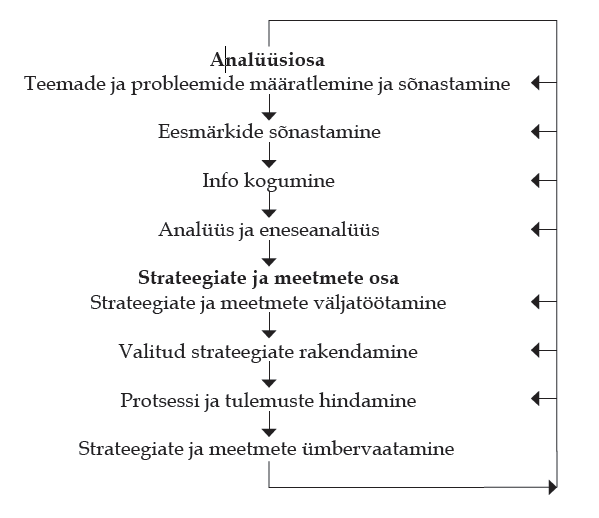 LP-mudeli Eestisse toomist hakkasime koostöös Norra partneriga ette valmistama juba 2009. aastal, mil algas meie esimene ühine projekt, mida rahastati ka EMP finantsmehhanismist. Eelmise projekti ajal viisime läbi haridusasutuse töötajate koolitusi, et levitada teadmisi LP-mudelist ja valmistuda LP-mudeli Eestisse toomiseks. Andsime välja ka raamatud LP-mudeli rakendamise mõjust (Vt http://www.tartu.ee/tahta/webfm_send/84).Norra LP-mudeli ekspertidel on pikaajaline kogemus Eesti kooliga. Enne koostööd meiega tegid nad koostööd Haridus- ja Teadusministeeriumiga projekti „Haridusliku erivajadusega laps tavakoolis“. Seega on neil ka vajalikud teadmised, et kohandada LP-mudel Eesti kooli oludele.Teise selle allsuuna meetmena levitatakse juba varem Eestisse toodud tõenduspõhiste sekkumisprogrammide rakendamise oskusi. Eelkõige tehakse seda koolides või asutuses, kuhu on sattunud käitumisprobleemidega õpilased, kelle jaoks ennetustegevused on hiljaks jäänud. Neis asutustes tuleb intensiivselt tegeleda tagajärgedega, et õpilased omandaksid põhihariduse ega jätaks kooliteed katki enne eriala omandamist.Sekkumisprogrammide levitamise planeerimisel tehti tihedat koostööd riigikoolidega ja Jõhvi Noorukite Ravi- ja Rehabilitatsioonikeskusega. Ühiste jõududega töötatakse välja baaskoolitusprogramm eriharidust mitteomavatele töötajatele ja käitumisjuhi noortega tegelevatele spetsialistidele käitumisprobleemide avaldumisel või käitumisprobleemide ennetamiseks. Sekkumisprogrammide rakendamise oskusi levitatakse eelkõige Kaagvere Erikoolis, Tapa Erikoolis, Tallinna Konstantin Pätsi Vabaõhukoolis, Tallinna Laste Turvakeskuses, Jõhvi Noorukite Ravi- ja Rehabilitatsioonikeskuses, Tartu Herbert Masingu Koolis, kuid Õpetajate Lehe ja haridusnädala kaudu ka teistest Eesti koolides. Projekti raames avaldavad omandavad käitumisprobleemidega õpilastega tegelevate koolide töötajad teadmisi, mida nad saavad edasi anda nn tavakoolidele. Projekti raames loome selliseid teadmiste ristvahetamise võimalusi.Eelnimetatud partnerkoolidel on eelisõigus saada teises etapis (projekti teisel aastal) LP-mudeli kooliks.II Uus lähenemine – uus klassikultuurSelle allsuuna raames tegeleme eelkõige õpilaste õpimotivatsiooni ja õpihuvi parandamisega. Peamine tähelepanu on suunatud II kooliastmes matemaatika õpetamisele selleks, et õpilastel säiliks huvi õppimise vastu. Koolide kogemus on kinnitanud, et õpilaste huvi matemaatika vastu kaob 4.-5. klassis. Õpilaste õpimotivatsiooni säilitamiseks ja õpihuvi suurendamiseks soovime kasutusele võtta avatud õpperuumi, kus õpetajal tuleb kasutada aktiivõppe meetodeid. Aktiivõppe meetodid baseeruvad uuringutel ja tõenduspõhised.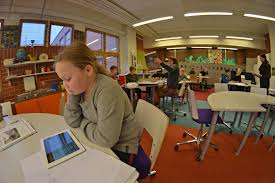 Aktiivõppe meetodite kasutamisega kaasatakse õpilased enam õppeprotsessi planeerimisse ja läbiviimisesse ning õppijal on suurem vastutus õppimise eest.Avatud õpperuumi täiendav positiivne mõju seisneb selles, et õpetajal on kergem jõukohastada või diferentseerida õpet lähtuvalt erinevate õpilaste vajadustest. Seega on kergem integreerida õppetöösse ka hariduslike erivajadustega õpilasi. Meil ei ole kogemust avatud õpperuumi kasutamisega. Projekti raames soovime saada pilootkooli kaudu kogemuse avatud õpperuumi kasutamises ning välja õpetada ka õpetajad aktiivõppe meetodite kasutamises. Saadud kogemusi soovime kasutada koolihoonete remontimise kavandamisel uuel EL struktuurfondide perioodil. Enda saadud kogemused tagavad meile julguse loobuda laialdasemalt klassikalistest klassiruumidest ja võtta kasutusele  maailmas laialt levinud ja üldtunnustatud avatud õpperuumil baseeruvaid lähenemisi.Avatud õpperuumi kasutusele võtust saadud kogemusi kirjeldame ja analüüsime raamatus ning viime läbi ka uuringu avatud õpperuumi mõjust õpilaste õpimotivatsioonile ja õpihuvile.Projekti raames loodud avatud õpperuum võetakse kasutusele teise kooliastme klassides matemaatika ja loodusainete õpetamiseks.III Uus lähenemine – uus kogukonnakultuurSelles allsuunas keskendume eelkõige kaasamise tõhustamisele. Vanemate rahulolu koolidega tehtavale koostööle ja kaasatusele koolide tegevustesse on praegu madal.Projekti ettevalmistamisel kohtusime Karlova Seltsi ja Supilinna Seltsi esindajatega ning tuvastasime ühiselt, et peamised probleemid on seotud: infovahetusega, huvide esindamisega ning ühtekuuluvustundega. Kõikide nende probleemide lõikes nägime ette tegevused, mis peaksid aitama kaasa olukorra paranemisele. Projekti käigus viime läbi uuringu, mille tulemustest saame järeldada, kas kaasatuse suurendamine ja koostöö tihendamine on muutnud vanemate rahulolu kooliga suhtlemisel.Oleme tegevusi planeerides silmas pidanud, et kõik tegevused aitaksid kaasa seatud eesmärkide saavutamisele.LP-mudel baseerub koolis õpetajate vahel toimuval koostööl ning kooli, õppenõustamiskeskuse ja kohaliku omavalitsuse koostööl. Koostöö suurendamiseks moodustatakse LP-mudeli rakendamiseks erinevaid töörühmi: kooli õpetajatest 7liikmelised meeskonnad, meeskonnajuhtidest ja kooli juhtkonnast kooli tugirühm, kooli juhtidest, õppenõustamiskeskuse ja kohaliku omavalitsuse esindajatest juhtrühm. Erinevad töörühmad analüüsivad riskis olevate lastega seotud tegureid ning otsivad erinevatel tasanditel sobivaid lahendusi. Õpetajate vajadustest klassis liigub info kooli juhtkonnale, õppenõustamiskeskusesse ja kooli pidajale, et nad saaksid luua õpetajatele soodsama keskkonna oma töö tegemiseks.Seega arendab projekt laste ja noortega tegelevate töötajate koostöökultuuri. Erinevad sotsiaalsed süsteemid, kus lapsed ja noored viibivad, suhestuvad omavahel. Õpilaste õppeedukuse ja käitumise parandamiseks peab samaaegselt tegelema mitme sotsiaalse süsteemiga. Kui õnnestub samaaegselt muuta mitme sotsiaalse süsteemi mustreid ja struktuure, on väga tõenäoline, et laps areneb positiivses suunas. On vaja kasutada mitmeid tegevusvaldkondi hõlmavat lähenemist ja teha valdkondade vahel koostööd. Erinevate valdkondade ja asutuste esindajad peavad reaalselt koos tegutsema. Koostöö loob aluse heade suhete tekkimiseks. Lapsed käituvad vähem probleemselt ja osalevad õppetöös rohkem, kui neil on head suhted õpetajatega. Lastega töötavad inimesed otsivad sageli probleemide põhjusi lapsest või tema taustast. Süsteemse lähenemisviisi kohaselt aga nähakse probleemide tekkepõhjusi terviklikult inimese ja keskkonna koostoimes ning keskendutakse keskkonna muutmisele, selle asemel et süüdistada teist osapoolt. Seetõttu kasvab täiskasvanute võimekus kaasata kõiki lapsi ja noori.Tartu õppenõustamiskeskuse (Hariduse Tugiteenuste Keskuse) töötajad osalevad LP-mudeli juurutamisel, läbides kogu koolitustsükli ning asudes tegutsema konsultantidena ja omades võimalust levitada pärast projekti lõppu LP-mudelit järgmistesse koolidesse ja lasteaedadesse. LP-mudelisse ei ole otseselt lapsed kaasatud, kuid LP-mudeli kasutamine koolis avaldab vahetult mõju just õpilastele ja eelkõige riskis olevatele õpilastele. Seega jõuab LP-mudeli rakendamine iga õpilaseni, kellel on tekkinud koolis probleeme.Riskirühma lastega tegelevates koolides sekkumisprogrammide levitamine aitab kaasata lapsi sekkumisprogrammidesse, mis peaksid mõjuma nende käitumisele. Sekkumisprogrammide rakendamisest saavad avalikkuse kaudu teadmisi ka õppenõustamiskeskuse töötajad ja kohaliku omavalitsuste esindajad.Avatud õpperuumis on arvestatud iga õppija vajadustega ning õpilane on aktiivne tegutseja. Head suhted õppijate ja õpetaja vahel on väga suure tähtsusega. Avatud õpperuumis on oluline tehnoloogiaseadmete aktiivne kasutamine. See asjaolu tõstab just poiste huvi õppimise ja tegutsemise vastu.Avatud õpperuumi kasutamise kogemused vahendab kool ja õpetajad kooli pidajale (kohalikule omavalitsusele), et kooli pidaja saaks tulevikus koolihooneid rekonstrueerides nende arvestada. Lisaks saavad ka Hariduse Tugiteenuste Keskuse spetsialistid kogemuse avatud õpperuumiga ja seal õppe diferentseerimise võimalustega, hariduslike erivajadustega laste kaasamisega õppeprotsessi  ja õpilast toetava hindamisega. Avatud õpperuum ja aktiivõppe meetodid soodustavad ka klassikalisest numbrilisest hindamisest loobumist.Kooli ja kogukonna koostöö tihendamine aitab lapsi perekonna kaudu rohkem kaasata kooli õppekavavälistesse tegevustesse ja parandada mitteformaalses keskkonnas laste, noorte ja koolitöötajate suhteid.Projektis juurutatavad mudelid, programmid ja metoodikad võimaldavad õpilastel paremini toime tulla oma tunnetega, õpetavad käituma ennast ja teisi säästvalt, looma ja hoidma häid suhteid. Nii on nad paremini kaasatud nii õppeprotsessi planeerimisse, läbiviimisse kui hindamisse.Projekti kaudu toome Eesti koolikultuuri mitmeid erinevaid tõenduspõhiseid, teaduslikel uuringutele põhinevaid mudeleid ja aitame kaasa nende laiemale kasutuselevõtule.LP-mudel (learning and pedagogical analysis) on Norras kasutatav ning sealsete spetsialistide korrigeeritud mudel. Mudel keskendub kooli õppekeskkonna parandamisele ja koolis esinevate käitumisprobleemide lahendamisele, toetudes nii teoreetilistele teadmistele kui empiirilistele uurimustele käitumisprobleemidest ning probleemse käitumise ja õppekeskkonna vahelistest seostest. Tähelepanu pööratakse hindamisele, et võimalikke tulemusi tõendada. Mudeli peaeesmärk on luua koolides soodne õppekeskkond, kus õpilastel oleks tagatud eesmärgipärased tingimused nii ainealaseks kui sotsiaalseks arenguks. Peaeesmärgi täitmise oluline osa on aidata koolidel ja õpetajatel arendada teadmisi ja oskusi probleemse käitumise ennetamiseks ja vähendamiseks. Oma projekti kaudu koolitame Norra partneri abil 11 õppeasutuse kõik õpetajad ja loome tingimused selleks, et nendes koolides kasutataks LP-mudelit. Konsultantide koolitamine ja kaasamine loob tingimused selleks, et teised Eesti õppeasutused saaksid tuge LP-mudelei juurutamiseks.ART-programm (Agressiooni Asendamise Treeningu) on kompleksne käsitus: tõdetakse, et enamikul agressiivsetest noortest on nõrgalt arenenud personaalsed, interpersonaalsed ja sotsiaal-kognitiivsed oskused, mis kõik koos moodustavad tõhusa prosotsiaalse käitumise. Lisaks sellele näitavad sage impulsiivsus ja agressiivsete vahendite kasutamine nii igapäevaelus kui ka pikemaajaliste eesmärkide saavutamiseks noorukite puudulikku oskust viha juhtida. Agressiooni Asendamise Treening oma kolme omavahel seotud komponendiga — sotsiaalsete oskuste treeningu, viha ohjamise ja kõlbelise arutlemise treeninguga — on sekkumisena suunatud kõigile nendele probleemidele. Programmis rakendatakse traditsioonilisi kognitiiv-käitumuslikke meetodeid, sealhulgas viha ohjamise, probleemilahendamisoskuste ja sotsiaalsete oskuste treeningut. Koolituse eesmärgiks on koolitada välja spetsialistid, kes saavad kasutada Agressiooni Asendamise Treeningu meetodit töös laste ja noortega. Selle treeningu abil paranevad laste suhtlemisoskused, mille kaudu omakorda paraneb õpikeskkond. Agressiooni Asendamise Treening on alates 1987 maailmas tunnustatud ja efektiivne meetod agressiivse käitumise vähendamiseks nii lastel kui täiskasvanutel. Koolituse käigus omandatakse efektiivse sekkumisprogrammi kasutamise oskused töös käitumisprobleemidega laste ja noortega. Näiteks Rootsis, kus programmi viiakse sageli läbi juba esimeses kooliastmes, on programm näidanud positiivseid tulemusi, sest õpetab lapsele varakult, kuidas oma vihatunnet valitseda ning kuidas käituda ennast ja teisi mittekahjustavalt. Treeningu rakendusoskustega spetsialistid suudavad koolides teha tõhusat ennetustööd käitumisprobleemide (sh koolivägivalla) süvenemise ärahoidmiseks. Motiveeriv intervjueerimine (MI) on üks suhtlemise stiil, mis hõlmab teatud tehnikate kasutamist. See on isikukeskne, eesmärgile suunatud nõustamismeetod ambivalentsuse lahendamiseks ja positiivse muutuse esilekutsumiseks läbi isiku enesemotivatsiooni välja toomise ning tugevdamise (Rollnick, Miller & Butler, 2008). MId kasutades on spetsialistil rohkem teadmisi, kuidas oma klienti motiveerida soovitud muudatust oma elus ellu viima või siis suunata õpilasi ja nende vanemaid üldse probleemi nägema/mõistma ja sellega tegelema. Koolituse läbinud  kasutavad motiveerivaid oskusi ja lähenemisviisi, mis väldib vaidlusi ja püüab motivatsiooni - valmisolekut ja soovi - inimesest endast esile kutsuda. Uuringud näitavad, et enesemotivatsioon on ainus tõhus motivatsioon. Koolides koolitatakse välja suur osa personalist, kes on antud meetodi edasikandjad ka siis, kui osa inimesi peaks töölt lahkuma. Suure osa personali  motiveeriva intervjueerimise meetodi kasutamine tagab ühtlase lähenemise nõustamistöös nii õpilastega kui ka nende vanematega.Verge-metoodika. Agressiivsus on laste ja noorte käitumise normaalne osa. Agressiivsusega väljendatakse tihti nii negatiivseid kui ka positiivseid tundeid. Tõsiste käitumishäiretega töötava personali igapäevasesse tegevusse kuulub agressiivse käitumise ennetamine ning vajadusel sellega hakkamasaamine. Tore Andreaassen (2010) toob oma pikaajalises Skandinaavias läbiviidud uuringus välja just personali oskust tõsiselt agressiivses olukorras hakkama saada kui ühte käitumishäiretega  töötava asutuse efektiivsuse näitajat.  Turvaliste füüsiliste sekkumiste oskus annab personalile enesekindluse ning turvatunde, mis iseenesest on agressiivsust ennetava efektiga. Kõik käitumisraskustega õpilastega tegelevate asutuste personaliliikmed puutuvad iganädalaselt kokku agressiivsusega  erinevates vormides. Teadmised ennetus- ja sekkumisvõimalustest meeskonnas pole ühtlased ning enamasti sekkutakse agressiivsetes olukordades instinktiivselt,  kuna oskused teadlikuks ja turvaliseks sekkumiseks puuduvad. Verge metoodika on 20 aastat Norras edukalt praktiseeritud lähenemine, kus õpetatakse nii võimalikku agressiivset käitumist ära tundma ja ennetama kui ka efektiivselt ja turvaliselt sekkuma. Sekkumised on spetsiaalselt välja töötatud sotsiaal-, tervishoiu ja haridusasutuste vajadusi arvestades.  Instruktorikoolitused verge- metoodikas tagab metoodika levimise Eestis. Kuna kõikides projektis osalevates asutustes on verge sekkumistehnikate alalhoidmine väga oluline, viiakse instruktorikoolitus selle projekti raames Eestis läbi esmakordselt. Igas asutuse koolitatakse välja  oma instruktorid, kelle ülesandeks jääb  igakuiste treeningute läbiviimine meeskonnas, agressiivsete olukordade analüüsimise ja dokumenteerimise jälgimine ning meetodi alahoidmine asutuses.Avatud klassiruum (tark klassiruum) – 21. sajandi õpikeskkond, mis põhineb õppijakesksel õpikäsitusel. Väga oluline on  õpetada õpilastele loovamalt ja köitvamalt, alustades juba lasteaiast. USAs, Inglismaal ja Rootsis on seesuguseid koole juba mitmeid. Mõte tugineb sotsiaalkonstruktivistlikule õppimiskäsitlusele, mille järgi toimub õppimine õppija suhetes teiste õppijate ja ümbritseva keskkonnaga. Kasutatakse uut tehnoloogiat ja avatud õppematerjale sellises õpetamis- ja õpikeskkonnas, mis vastab iga õppija vajadustele. Õpetajate roll on avatud haridusruumi algatuse õnnestumiseks keskse tähtsusega. Seetõttu on eriti oluline võimaldada õpetajatele koolitusi ja praktilise töö vaatluse võimalusi. Loodud avatud klassiruumi kogemus on hindamatu, sest koolide renoveerimisel, kaasaegse õpikeskkonna ehitamisel saab lähtuda loodud praktikast, omandatud teadmistest.  Enesejuhitud ja -reguleeritud (self reguleted learning) õppimine saab paindlikult kujunevas klassideta keskkonnas ja massikursustel osalemisel üha olulisemaks. Uurimisvaldkondadena ei ole need aga sugugi uued. Juba kümneid aastaid vaadeldakse enesejuhitud õppimist kui protsessi, milles õppija võtab kas ise või toetava õpetaja abiga initsiatiivi oma õpiprotsessis. Protsessis määratleb õppur õppimisvajaduse ja personaalse eesmärgi ning valib välja just talle sobivad materjalid ning strateegia. Lõpuks hindab ta ise ka õpitulemusi.Aktiivõpe (active learning) Aktiivõppe mõistet kasutatakse, kui on tegemist protsessiga, mis aitab õppijatel õpitavat mõtestada ja seostada omandatud teadmisi tegelikkusega. See võib toimuda nii individuaalselt, paaristöö või rühmatöö meetodite abil.  Aktiivõppe olemusest annavad kõige parema pildi selle meetodid: arutelu, ajurünnak, rollimäng, struktureeritud tegevus, rühma- ja paaristegevus jt. Põhimõte on, et õpetaja pole kõiketeadja, vaid suhtleb õpilaste nagu võrdsetega.Õpetajal on vaja palju ümber õppida. Õppimise käigus õpivad nii õpilased kui ka õpetajad. Aktiivõppe esmane eeltingimus on loov, leidlik ja ettevõtlik õpetaja. Aktiivõppe meetodeid saab edukalt rakendada demokraatlikus ühiskonnas ja demokraatlikus koolis, kus õpetajad ja õpilased peavad vastastikku üksteisest lugu ja kus õppimine on ennekõike koostöö. Aktiivõppe rakendamine on tegelikult Eesti kooli demokratiseerimine, koolireform. Soodus õpikeskkond on eduka õppimise alus. Samale järeldusele on jõudnud J. Käis juba 1920. aastatel: "..lapsi tuleb õpetada mitte niipalju tõsiasju teadma, kui neid otsima ja leidma. Õpilane ei jää selle juures päältvaatajaks ja -kuulajaks, vaid peab ise tegelikult, aktiivselt otsima teadmisi, osalt uuesti üles leidma tõsiasju.“Iga allprojekti lõpus toimub hindamine: planeeritud mõju uuringud, küsitlused või intervjuud. Kõigis  allprojektides on  kavandatud tegevused tunnustatud praktikate, mudelite ja metoodikate juurutamise kogemuse reflekteerimiseks ja levitamiseks, kasutades selleks 1) konverentsi ettekandeid,2) avatud õppetunde,3) videosalvestusi,4) artikleid Õpetajate Lehes, videoblogides, loodavas haridusportaalis ja 5) koostatavaid erinevaid trükiseid.Projekti sihtrühmaks on a) lapsed ja noored vanuses 3 – 18 eluaastat; b) lapsevanemad ja teised kogukonnaliikmed; c) üldhariduskoolide, erivajadustega õpilaste koolide, lasteaedade töötajad; d) õppenõustamiskeskuse (Hariduse Tugiteenuste Keskus) töötajad; e) Tartu Linnvalitsuse haridusosakonna töötajad.Kasusaajad on a) õppeasutused kogu Eestis; b) noorsootöötajad; c) nõustamiskesksuste töötajad; d) sotsiaaltöötajad; e) kohalike omavalitsuste ametnikud, f) ühiskonnaliikmed.Projekti mõjul kogevad lapsed ja noored enam koolirõõmu ja edutunnet, nende eneseusk kasvab ja hinnang oma toimetulekule tõuseb, rahulolu kooliga kasvab. Käitumishäiretega noortel on paremad eeldused tagasipöördumiseks tavakeskkonda.Lapsevanemad ja kogukonnaliikmed on rohkem kaasatud kooli tegevustesse, omavad paremaid teadmisi kooli toimimise kohta ning on seetõttu võrdsed partnerid koolile. Koolid ja lasteaiad muutuvad üha rohkem kogukonna osaks. Lapsevanemate ja kogukonna rahulolu kooliga kasvab.Koolide ja lasteaedade töötajad on omandanud oskused ja teadmised probleemse käitumise ennetamiseks ning vähendamiseks. Teadmised ja kogemused uuest õpikeskkonnast suurendavad õpetajate töörahulolu. Koostöökultuur muutub igapäevaseks koolielu osaks.Nõustamiskeskuse töötajad ja haridusametnikud mõistavad  paremini koolides toimuvat ning omavad paremat ettevalmistust toetada kaasava koolikultuuri arengut. Kasusaajad õpivad tundma erinevate tõenduspõhiste sekkumisprogrammide rakendamise kogemusi sihtrühma kuuluvates õppeasutustes ning saavad kasutada loodud kompetentsi sekkumisprogrammide  juurutamiseks.  Avatud klassiruumi loomine ja õppe korraldamise kogemus mõjutab koolihoonete projekteerimist. Ühiskonnas väheneb ebasoodsas olukorras olevate noorte hulk ning riigi kulutused noorte kuritegevuse ja sotsiaalse toimetulematusega seoses vähenevad.Projekti raames saavutatud tulemustest antakse ülevaateid järjepidevalt Õpetajate Lehe, haridusportaali, seminaride ja konverentside ettekannete kaudu. Valmivad erinevad trükised, mis on kõigile kätte saadavad e-keskkonnas.LP-mudelit hakatakse järk-järgult rakendama kõigis Tartu koolides, sest projekti raames luuakse kompetents mudeli juurutamiseks (16 konsultanti ja mudelit rakendanud koolide tugirühmade ning meeskondade juhid). Hariduse Tugiteenuste Keskuse kaudu saavad kõik soovivad õppeasutused tellida konsultante  LP-mudeli rakendamiseks, projekti partneritele on konsultantide teenus tasuta. Sekkumisprogrammi ART juhendajate ning Verge - metoodika instruktorite ülesandeks on meetodi alalhoidmine õppeasutuses, sealhulgas oma kolleegide treenimine, mistõttu õpetajate oskused paranevad järjepidevalt. Avatud õpperuumi rajamise ning selles õppe korraldamise kogemust kasutatakse Tartu linna koolihoonete rekonstrueerimisel. Projekti käigus omandatud kogemust analüüsitakse koos Tartu Ülikooli haridusuuringute ja õppekavaarenduse keskusega, et paremini rakendada aktiivõppemeetodeid avatud klassiruumis. Projekti käigus algatatakse traditsioon korraldada sügisvaheajal Haridusnädal, mille raames korraldatakse rahvusvaheline konverents ning töötoad ja metoodikapäevad lasteaedades, koolides. Haridusnädala üritused on mõeldud kõigile Eesti õpetajatele.Projekti vahendid on suunatud koolidesse, mis jätkavad mudelite ja programmide kasutamist ka projektiperioodi lõppedes. Kuna uusi sekkumisprogramme hakkas rakendama kogu personal või suur osa õpetajatest, siis on kooli meeskonnal ühised arusaamad. Koolituste käigus omandatud oskusi ja teadmisi antakse edasi oma uutele kolleegidele. Verge-meetodi instruktorite ülesandeks on igakuiselt meeskonna treenimine ja meetodi alahoidmine asutuses. Igas õppeasutuses on välja koolitatud ART juhendajad, kelle ülesandeks on õpilasrühmadele treeningute läbiviimine ja meetodi alalhoidmine asutuses. LP-mudeli konsultandid viivad soovijatele läbi LP-mudeli rakendamise koolitusi ning aitavad mudelit rakendada ning rakendamist hinnata. LP-mudeli käsiraamatud tõlgitakse projekti raames eesti keelde ning on kättesaadavad kõigile soovijatele.Avatud õpperuum (kuni 330 m2) ehitatakse välja ühes Tartu põhikoolis. Sisustatakse kaasaegsete IT-vahenditega ning koolitatakse õpetajad. Avatud õpperuumi saavad praktikabaasina kasutada ka Tartu Ülikooli üliõpilased. Uus klassi-, kooli- ja kogukonnakultuur arenevad projektiperioodi jooksul ning loodud sidemed ja head tavad jätkuvad. Kogukonnaliikmete poolt kogutakse, uuritakse erinevaid kooli ja kogukonna koostöö häid praktikaid kogu maailmast, analüüsitakse projektiperioodil tehtud koostööd ning koostatakse trükis, mis on kättesaadav kõigile soovijatele.Kuna taotlejaks on kohalik omavalitsus ning projekt on suunatud nii oma haldusterritooriumi kui ka teiste Eesti piirkondade elu arendamisele, siis võib seda lugeda hea valitsemise tunnuseks. Kohalikul tasandil on kindlasti siinjuures oluline kogukondliku kaasamise soodustamine ning riiklikul ning rahvusvahelisel tasandil koostöö erinevate partnerorganisatsioonide ning sihtgruppidega.Kuna projekti tegevused on suunatud riskirühmas olevate laste ja noortega seotud tegevustele, et vältida nende haridussüsteemist väljalangevust, siis on sellel kindlasti tulevikus mõju ka majanduslikule ja sotsiaalsele jätkusuutlikkusele. Kaudselt toetatakse läbi projekti ka soolist võrdõiguslikkust. Soolisi takistusi ega erisusi projektis osalemiseks ei tehta. Otseselt keskkonnale suunatud tegevusi projektis ei ole, kui projektitegevuste läbiviimisel järgitakse keskkonnasäästlikkuse põhimõtteid.Tartu Linnavalitsus on viimastel aastatel võtnud kasutusele mitmeid meetmeid, et vähendada riskigruppi kuuluvate  õpilaste arvu Tartu koolides. Kõikidesse koolidesse on loodud psühholoogi, sotsiaalpedagoogi ja eripedagoogi ametikohad ning läbi viidud erinevaid projekte õpetajate ja koolide juhtkondade koolitamiseks. Selle tulemusena on riskigrupis olevate õpilaste arv aasta-aastalt vähenenud, kuid jääb siiski veel kahetsusväärselt kõrgele tasemele (tabel 1). Tabel 1. Riskigrupis olevad noored Tartu munitsipaalkoolides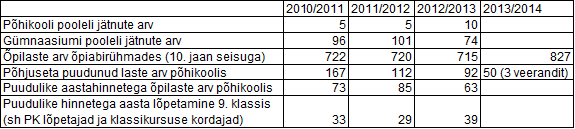 Allikas: Eesti Hariduse Infosüsteem (EHIS)Tartu Linnavalitsuse poolt 2010. aastal läbiviidud pedagoogide küsitlus näitas, et õpetajate jaoks on tõsiseks väljakutseks käitumisprobleemide ning madala õpimotivatsiooniga õpilased ja nende vanemad. Ka keerulisemate probleemide ilmnemisel püütakse esmalt ise lahendus leida või pöördutakse lapsevanema poole. Samuti eelistatakse teistelt õpetajatelt nõu küsimise asemel suunata laps psühholoogi või sotsiaalpedagoogi poole. Enamus õpetajaid on ka ise sotsiaalpedagoogi ja psühholoogi käest nõu küsinud ja seda peamiselt seoses õpilaste käitumis- ja õpiraskuste korral.Koostööd kolleegidega hinnatakse suhteliselt heaks. Peamiste koostöövormidena tuuakse välja ainepõhist koostööd (ainekomisjonid ja -sektsioonid, infotunnid jmt) ning puudust tuntakse  klasside ühiskoosolekutest, kus osaleks nii lapsed, vanemad kui ka õpetajad. Samuti soovitakse rohkem kogemusi vahetada õpetajatega teistest koolidest ning külastada nende tunde.Küsitlustes uuriti ka õpetajate ootusi seoses 2010. aastal avatud Hariduse Tugiteenuste Keskuse avamisega. Selgus, et peamiselt oodatakse keskusest professionaalset abi: psühholoogilist, eripedagoogilist, logopeedilist, juriidilist. Olulisel kohal on ka koolitused toimetulekuks õpi- jakäitumisraskuste ja teiste hariduslike erivajadustega õpilaste ning nende vanematega. Koolitusi soovitakse nii endale kui ka lapsevanematele. Samuti soovitakse saada erinevaid õppematerjale ning infot soovitusliku kirjanduse kohta. Keskusest loodetakse saada ka lihtsalt endale emotsionaalset tuge ja mõistmist. Ka rahvusvahelised võrdlusuuringud, nagu PISA ja PIAAC, toovad välja Eesti õpetajate nõrgad küljed. Õpetajad on valdavalt «teadmiste otseülekande» traditsiooni kandjad - mõtestamise, reflektsiooni ja kriitilise vaate asemel domineerib äraõppimine. Samuti ei paku Eesti kool piisavalt individualiseeritud õpimudeleid, ei arvesta õpilaste erinevusi võimekuses ja õpistiilides. Tulemuseks on tugev keskmine ja head teadmised, aga vähe tippe ning kesised oskused ja julgus neid loovalt kasutada. Samas rõhutatakse, et Eesti kool ei vaja revolutsiooni. Selle asemel on vaja rahulikku ja kindlat uuenemist, mille märksõnadeks on paindlikum ja kaasavam õppimine, õpetajale väärikas positsioon ühiskonnas, kõiki puudutav digipööre ning kooli ja päriselu parem sidumine. PISA 2012. aasta uuringu taustaandmed näitavad, et Eestis on koolist põhjuseta puudujate arv suurem kui OECD riikides keskmiselt. See aga omakorda on seotud madalamate õpitulemustega. PISA 2012 raportist ilmneb ka vahe eesti ja vene õppekeelega koolide vahel. Eesti õppekeelega õpilased hindavad üldjuhul suhteid õpetajatega positiivsemalt. Nad leiavad venekeelsete koolide õpilastest sagedamini, et õpetajad kuulavad neid ja kohtlevad õiglaselt.  Ka PISA 2012 raportis toodud soovitused tulemuste tõstmiseks riigi, pidaja- ja kooli tasandil. ühtivad projekti eesmärkidega. Eelkõige soovitatakse tähelepanu pöörata kooli mikrokliimale: õpilaste käitumine, sh õpilaste hilinemine, puudumised, distsipliin ja hoiakud õpetaja suhtes; õpetajate käitumine, sh tundide ettevalmistus, õpilaste ja õpetajate vahelised suhted, õpetajate ootused õpilaste suhtes, õpetajate puudumisele ja õpetajate vastuseis muutustele; õpetaja isiksus, eelkõige õpetajate moraal, et õpetaja oleks uhke oma kooli üle, õpetajatele töökeskkonna kindlustamine, mis tõstaks õpetajate indu ja rõõmu õpetamisel; kooli huvitegevus, läbi huvitegevuse õpilaste aktiivse eluhoiaku kujundamine, (kuna õpitulemused on positiivses seoses laialdasemate huvitegevuse võimalustega); koolijuht peab olema suuteline kriitiliselt hindama oma kooli mikrokliimat, selle tugevusi ja vajakajäämisi väga detailselt. Probleemide nägemine võimaldab kasutusele võtta meetmeid, mis aitaksid mikrokliimat muuta ja seeläbi toetada paremini õpilaste arengut; koolijuht peab olema suuteline juhtimisel arvestama oma kooli eripära ja valima sellest tulenevalt juhtimisstiili; hindama oma kooli õpilaskontingendi eripära ja sellest tulenevalt nõudmisi õpetajaskonna professionaalsusele; koolijuht peab olema suuteline hindama õpetajakonna kompetentsust ja lähtuvalt hindamistulemustest, toetama tema professionaalsuse arengut. Ka McKinsey & Company poolt 2007. aastal välja antud raport „Kuidas maailma tulemuslikumad haridussüsteemid on jõudnud tippu“ väljendab läbivalt ideed, et ilma õpetamise kvaliteedi suurendamiseta pole võimalik haridussüsteemi edukamaks muuta. Oluliseks edu aluseks on õpetajate valmisolek ise edasi areneda ja õppida. Kui edukate haridussüsteemide uurimisel toodi välja, et parimad ja edumeelsemad õppemeetodid tagavad edu, siis peavad õpetajad olema sellises süsteemis samuti orienteeritud pidevale eneserefleksioonile ning sealt tulenevalt ka täiendamisele. Ääretult oluline on, et õpetajad seejuures saaksid omavahel suhelda ja kogemusi vahetada.Põhjalikult on läbi mõeldud projektijuhi ja toetava meeskonna tegevused. Projekti jooksul viiakse regulaarselt läbi koosolekuid, kus arutatakse ka projekti juhtimisega seotud probleeme ning nende lahendamise võimalusi. Vajadusel kaasatakse toetava meeskonna osalemist projektis suuremas mahus. Vaadatakse üle projekti juhtimisega seotud inimeste tööülesanded. Projekti tegevuste mahukuse tõttu on oht, et ajakavas võib tekkida mõningaid muudatusi ning viivitusi. Selle vältimiseks on tegevuste ajakava põhjalikult läbi mõeldud ning  juba koostamisel arvestatud võimalikke esile kerkivaid takistusi ja tegevuste viibimist. Olukorra tekkimisel kasutatakse planeeritud ajareservi. Vajadusel suurendatakse tööde kiiremaks teostamiseks täiendavaid ressursse. Riski maandamiseks on koostatud  läbimõeldud ja põhjalikult planeeritud eelarve, tegevuskava ja ajakava.  Vajadusel on võimalik täiendavate finantsvahendite kaasamine ning omavahendite suurendamine. Kuna projekti on kaasatud mitmeid koostööpartnereid, siis on võimalike riskide vältimiseks ettevalmistavas etapis läbi räägitud ja kokku lepitud kõigi partnerite kohustused projektis. Projekti viiakse ellu tihedas koostöös partneritega ning üksteist teavitatakse regulaarselt projekti arengutest. Analüüsitakse partnerite rolli ja tegevusi projektis ning vajadusel tehakse muudatusi. Võimalike riskide maandamiseks võetakse partneritelt garantiikiri omafinantseeringu tagamise kohta.Projekti koostamisse ja elluviimisse on kaasatud:1) kogukonna liikmed: Karlova Selts ja Supilinna Selts.  Projekti ettevalmistamise etapis korraldasid kogukonna liikmed 2 nõupidamist, et kokku leppida põhilistes tegevussuundades. Suurt osa allprojekti „Uus lähenemisviis- uus kogukonnakultuur“ tegevustest koordineerivad, korraldavad ja viivad ellu kogukonna liikmed, mis tagab ka parema koostöö kooli ja kogukonna vahel;2) LP-mudeli 3 pilootkooli juhid, kes osalesid ettevalmistaval kohtumisel Norra partneritega ning tutvustasid LP-mudelit oma kooli töötajatele. Samuti osalesid nad projekti koostamises. Allprojekti „Uus lähenemisviis – uus koolikultuur“ tegevustes on koolijuhid LP-mudeli juhtrühma liikmed ning korraldavad ja juhivad mudeli rakendamist koolides;3) käitumishäiretega lastega töötavate asutuste esindajad koostasid sekkumisprogrammidega seotud tegevusplaani ning viivad need tegevused ka ellu;4) kooli, kuhu rajatakse avatud õpperuum, meeskond, kes osales projekti koostamisel ja kes on valmis avatud klassiruumi aktiivselt kasutusse võtma;5) Hariduse Tugiteenuste Keskuse spetsialistid, kes osaleva konsultantidena LP-mudeli juurutamisel.Projekti sihtrühmaks on a) lapsed ja noored vanuses 3 – 18 eluaastat – 61 % ; b) lapsevanemad ja teised kogukonnaliikmed - 33% ; c) üldhariduskoolide, erivajadustega õpilaste koolide, lasteaedade töötajad - 6%;d) nõustamiskeskuse (Hariduse Tugiteenuste Keskus) töötajad – 0% (10 töötajat); e) Tartu Linnvalitsuse haridusosakonna töötajad – 0% (12 töötajat).Projekti lõppkasusaajad on lapsed ja noored.Riik on andnud kooli pidajale ja direktorile vastutusrikka ülesande – korraldada õpilaste arengut toetavate meetmete rakendamist, sealhulgas ka hariduslike erivajadustega õpilaste arengut toetavate meetmete rakendamist. Eesti hariduses on vajalik kaasava õppe põhimõtteid oluliselt paremini ellu viia. Seejuures pole õppeasutustel vaja hakata ise uusi mudeleid välja töötama, vaid mõistlik on arvestada oma senist kogemust ja õppida seejuures teiste riikide ja õppeasutuste kogemusest.Kõik meie projekti tegevused baseeruvad tõenduspõhistel meetoditel. Oleme kõikide suuremate tegevuste järel ette näinud uuringud või küsitlused tegevuste mõju hindamiseks.Tõenduspõhise LP-mudeli ja sekkumismudelite (verge, ART, LP-mudel) rakendamise aluseks on tunnustatud ekspertide poolt läbi viidud koolitused ja juhendamised.Paljud noored ei suuda koolis oma õppimis- ja arengupotentsiaali realiseerida. Probleemsel käitumisel on negatiivsed tagajärjed nii õpilasele endale, kaasõpilastele kui õpetajatele. Õpetajad leiavad, et neil pole piisavalt teadmisi ja oskusi just käitumisprobleemidega tegelemiseks. Käitumisprobleemid on koolides üsna levinud ning neil on seos õppeedukusega. Käesoleva projekti kõik tegevused on suunatud õppekeskkonna parendamisele.Üheks projekti partneriks on Osaühing Corrigo, Jõhvi Noorukite Ravi- ja Rehabilitatsioonikeskus, mis tegutseb Ida-Virumaal ja Tapa Erikool Lääne-Virumaal. Mõlemas asutuses osutatakse lisaks kohalikule sihtgrupile teenuseid noortele üle Eesti.  Projekti raames saavad kasu nii noored üle Eesti kui ka kohalik töötajaskond, kes vajab Tapa Erikoolis viimasel ajal toimunud sündmuste taustal hädasti täiendõpet.Projekti meeskonna liikmetel Kairit Peekmanil ja Karin Pihlil on üle 10aastane töökogemus Tartu Linnavalitsuse haridusosakonnas ning nad on osalenud mitmete suuremahuliste projektide juhtmeeskonnas. Viimasel neljal aastal on sellisteks projektideks olnud:·	Tartumaa avalike hariduse tugiteenuste arendamine – TAHTA (eelarve 3,1 miljonit EEK)Tegemist oli rahvusvahelise projektiga, mille raames käivitati Tartus Hariduse Tugiteenuste Keskus, mis pakub teenuseid kogu Tartu maakonnale ning koostöös Norra Lillegardeni kompetentsikeskusega koolitati Tartu linna ja maakonna koolide ja lasteaedade õppealajuhatajaid ja direktoreid ning neile tutvustati LP-mudelit (ca 100 asutust). Lisaks viidi läbi suur hulk muid tegevusi. ·	Pedagoogide tugisüsteemi „Pidepunkt“ käivitamine -  (eelarve 1,6 miljonit EEK), mis oli suunatud õpetajate tugiteenuste arendamisele. Projekti raames viidi läbi mitmeid koolitusi nii õpetajatele kui koolijuhtidele.Katrin Ohakal on enne haridusosakonda ametisse asumist pikaajaline töökogemus koolijuhina. Ühtlasi on ta juhtinud mitmeid rahvusvahelisi koolidevahelisi projekte. Haridusosakonnas on tema koordineerida kõigi Tartu põhikoolide tegevus. Lisaks on eelpool toodud meeskonnaliikmed korraldanud mitmeid rahvusvahelisi konverentse, vastuvõtte jm suuremahulisi üritusi ning koolitusi.Projekti koordinaatoriks on Riho Raave, kellel on pikaajaline töökogemus Haridus- ja Teadusministeeriumis eelkõige koolide finantseerimise korraldamisel. Viimased kolm aastat on Riho Raave juhtinud Tartu Linnavalitsuse haridusosakonda.Käitumishäiretega noortega tegelevate koolide esindajana on projekti meeskonda kaasatud Merit Lilleleht, kellel on varasemalt mitmeid kogemusi projektide elluviimisega.Projekti meeskonnaliikmena on avatud õpperuumi kujundamiseks kaasatud Priit Metsjärv, kellel on üle 10 aasta pikkune kogemus erinevate ehitustööde korraldamisega (uus loodusmaja, Tartu Kesklinna Kooli juurdeehitus, Tartu Lasteaed Lotte, Klaabu ja Sipsik jne). Priit Metsjärv tegeles ka Hariduse Tugiteenuste Keskuse tarbeks Tähe 56 ruumide rekonstrueerimise korraldamisega.Kogukonna esindajatena on projekti meeskonda kaasatud Kristel Ress Supilinna Seltsist ja Aune Valk Karlova Seltsist. Mõlemal on pikaajaline kogemus kogukonnaliikumises.LP-mudeli koolituste osas on Norra poolseks koordinaatoriks Lars Arild Myhr, kellel koos teiste Norra ekspertide Thomas Nordahli, Hege Knudsmoen ja Janne Støen´iga on pikaajaline kogemus LP-mudeli rakendamisel nii Norras kui Taanis. Thomas Nordahli juhitava keskuse ülesandeks on teaduspõhine õpetajakoolituse arendustegevus. Uurijad osalevad aktiivselt Hedmarki Ülikooli Kolledzi programmides ning teevad tihedat koostööd ka teiste õpetajakoolitustega tegelevate institutsioonidega ning uurimisasutustega. Nad on selles valdkonnas riiklikud liidrid ning hinnatud eksperdid ka väljaspool Norrat. Ka LP-mudel on välja arendatud just nende keskuses. Nüüdseks on seda laiendatud ka Taani, kus seda analüüsimudelit kasutatakse ca 500 koolis.Ka teistel projekti partneritel ja võtmeisikutel on hariduse valdkonnas pikaajaline kogemus ning nad on oma ala tunnustatud spetsialistid:Maire ReestErle PõiklikAiriin DemirTiina KallavusSirje PärismaaMerily Tensing-KruuslaHiie AsserKarin LukkLiina Karolin-SaluTõnu JürjenRuth AhvenJanne StøenHege KnudsmoenThomas NordahlKõigi CV-d on lisatud taotlusele.Tartu linna 2014. a eelarve on 134 663 634 eurot. Projekti eelarve on Tartu linna eelarvest 0,6%, seega on projekti käigus võetud kohustused tagatud.Taotleja haldusalas on 50 õppeasutuse hoonet koos väga erinevate esemetega, mida on võimalik kasutada projekti tegevuste korraldamiseks.Projekti eelarve kulud on kalkuleeritud otstarbekalt ja realistlikult. Aluseks on võetud konkreetsed hinnapakkumised või avalikud hinnakirjad. Kulude kokkuhoiuks viiakse enamus tegevusi läbi õppeasutuse enda ruumides, õppereiside korral on lähtutud odavaimatest transpordiliikidest.Järgnevalt anname ülevaate erinevate kulude kalkuleerimise põhimõtetest projekti eelarve lõikes. Kommentaare on soovitav lugeda koos eelarvega.UUS LÄHENEMINE – UUS KOOLIKULTUURMeede 1. Uue tõenduspõhise õppekeskkonna ja pedagoogilise analüüsi mudeli (LP-mudel) rakendamine Eestis 								Tegevus 1 (LP-mudeli rakendamise ettevalmistamine)LP- mudeli rakendamise koordineerimisel on meeskonnaliikme töötasu määramisel lähtutud eeldatavast töötundide mahust ja meeskonnaliikme tunnitasust haridusosakonnas. Kuigi LP-mudeli koordineerimine toimub terve projekti vältel, planeerisime kulud terviku mõttes ühe tegevuse alla (ei killustanud erinevate tegevuste vahel). Kuna LP-mudeli rakendamise koordineerimine eeldab erinevates koolides käimist, siis arvestasime selleks ka isikliku sõiduauto kasutamise kulude hüvitise.LP-mudelit rakendavat kooli tähistava logo kujundamisel arvestasime eeldatava tööajaga ja brutotöötasuga 1200 eurot kuus, mille alusel arvestasime välja tunnitasu. See on meie kogemusel kõrgharidust eeldaval tööl keskmiselt makstav töötasu.Ettevalmistava infopäeva kulud on kalkuleeritud lähtuvalt meie varasemast kogemusest Dorpati Konverentsikeskusega ja nende avalikust hinnakirjast. Ühe kulu sisse on arvestatud infopäeva läbiviimiseks vajalike ruumide, tehnika ja kohvipausi kulud.Norra partneri tõlkimise kohta võtsime nii sünkroon- kui järeltõlke kohta hinnapakkumise. Siin ja läbivalt on sünkroontõlke vajadusel arvestatud kuluks 1 tõlk 400 eurot päev, millele lisandub käibemaks. Teenust osutavad kaks tõlki korraga.Norra partner koostas ise oma erinevate kulude eelarve. Tasume talle vastavad kulud arve alusel, et lihtsustada välismaale raha ülekandmist.Tegevus 2 (LP-mudeli koolituspädevuse toomine Eestisse)Tegevus 2 ja tegevus 3 on suures osas seotud Norra partneri kuluga ning kuna reaalselt toimuvad tegevused samaaegselt, siis ei olnud mõttekas kulusid eraldada, vaid jätta need ühe tegevuse alla. Kuna peamised kulud olid seotud tegevusega 3, siis kavandasime kulud põhiliselt tegevuse 3 alla.Tegevuse 2 alla planeerimise kulud, mis on seotud LP-mudeli juhtrühma ja konsultantide kohtumisega. Kohtumisi peaks projekti raames olema 8. Kohtumiste tarbeks on kavandantud konverentsiteenus, mis hõlmab ruumide renti ja kohvipausi. Kulude suurus on arvestatud seniste kogemuste ja avalike hinnakirjade alusel. Suurem osa kohtumisi toimuvad oma ruumides tasuta.Tegevus 3 (LP-mudeli rakendamine pilootkoolides)LP-mudeli rakendamiseks ja levitamiseks Eestis on vajalik koolitada välja konsultandid, kes saavad jätkata pärast projekti LP-mudeli levitamist ja aitavad projekti raames LP-mudelit koolides juurutada. Projekti raames soovime kahel aastal rakendada LP-mudelit 3 pilootkoolis ja ühel aastal 8 asutuses (6 kooli ja 2 lasteaeda). Nn teise etapi asutustes LP-mudeli rakendamise kulud on arvestatud tegevuse 4 all.Tegevus 3 hõlmab konsultantide koolituskulusid ja 3 pilootkoolis LP-mudeli rakendamise kulusid. Need kulud jagunevad Norras läbiviidava ettevalmistava koolituse ja Eestis läbiviidava koolituse-nõustamise kulude vahel.LP-mudeli 16 konsultanti ja pilootkoolide LP-mudeli tugimeeskonna liikmed läbivad Norras koolituse LP-mudeli kasutusele võtmiseks (kokku 52 inimest). Sh on arvestatud ka 2 tõlgi ja projektijuhi kuludega. Reisikulude arvutamisel on lähtutud reisibüroolt saadud pakkumisega. Päevaraha on arvestatud 28 eurot päevas 6 päeva kohta.Reisikulude alla on arvestatud ka 16 konsultandi isikliku sõiduauto või muu transpordi vahendi kulu, kui nad peavad külastama erinevaid koole, et nõustada neid LP-mudeli juurutamisel.LP-mudel rakendamisel on vajalik pilootkoolides viia 2 aasta jooksul läbi 6 teemapõhist koolitust. Koolitusteemad peavad välja kasvama LP-mudeli rakendamise käigus koolide meeskondade ettepanekul. Oleme arvestanud, et 3 koolitust tellitakse Eesti koolitajatelt ja 3 väliskoolitajatelt. Norra partneril on koostöö sidemed lisaks Norra ülikoolidele ka Taani ja Rootsi ülikoolidega, seega on nende vahendusel võimalik Eestisse tuua lektoreid erinevatel teemadel. Kuna praegu ei ole teada, milliseks kujunevad koolitusteemad, siis arvestasime eelarvesse Norra partnerilt saadud lähteandmete alusel väliskoolitajate arvestuslikud transpordi- ja töötasukulud. Majutuskulude puhul lähtusime, et 3 koolitajat on igaüks 3 ööd Eestis ja ühe öö kulu on 100 eurot.LP-mudeli rakendamiseks on meil vajalik Norra partneritega pidada aeg-ajalt koosolekuid videokonverentsi põhimõttel. Samuti on Norra partner valmis viima mõnel vajalikul juhul videokonverentsi abil läbi konsultantide või koolimeeskondade nõustamist-koolitamist. Kuna meil endal puudub videokonverentsi võimalus ja arvestades seda, et auditoorse õppetunni läbiviimine eeldab teistsugust videotehnikat koos helitehnikaga, siis leidsime, et kõige mõistlikum on luua vastav võimekus Hariduse Tugiteenuste Keskuse lektooriumis Tähe 56, kuhu mahub kuni 45 inimest. Videokonverentsitehnika ja helitehnika kulude kavandamiseks võtsime hinnapakkumise. Norra partneriga videokonverentside pidamine on soodsam kui nende visiit Eestisse. Seeläbi hoidsime kohtumiste arvult kokku.LP-mudeli rakendamiseks on vajalik läbi viia mitmeid võõrkeelseid koolitusi ja muid kohtumisi. Kuna LP-mudeli rakendamiseks on vajalik, et kõik osalejad saaksid ühtemoodi hästi aru, siis on meil vaja üsna suures ulatuses tellida tõlkimist (nii järel- kui sünkroontõlkena) ja ka vastavat tehnikat. Võtsime hinnapakkumise tõlketehnika rentimisele ja soetamisele. Samuti konsulteerisime vastava valdkonna asjatundjaga. Kokkuvõttes jõudsime järelduseni, et koolides läbiviidavate LP-mudeli koolituste tarbeks on mõistlik soetada 56 nn tour guide, mida saab tõlk kasutada tõlkimiseks (järeltõlge). Sünkroontõlketehnika rent igasse kooli iga koolituse jaoks tuli oluliselt kallim. Seepärast planeerisime eelarvesse vastava tehnika soetamise. Pärast projekti saavad tehnikat kasutada koolid õppekäikudel või muudel võõrkeelsetel koolitustel. Kulu on kalkuleeritud hinnapakkumise alusel.Norra partneri kulu on arvestatud nende eelarve alusel.Projekti ajal peavad väljakoolitatud konsultandid viibima koolides ja konsulteerima. Arvestasime välja eeldatava töötundide arvu ja lähtusime brutotöötasust 1200 eurot kuus.Tõlkimiskulud on arvestatud 3 erineva määra järgi. Järeltõlge on arvestatud 300 või 360 eurot päeva. Erinevus tuleb sellest, et osaliselt tellime teenust töövõtulepingu alusel ja osaliselt arve alusel. Arve alusel maksmisele on lisatud käibemaks. Sünkroontõlge on arvestatud 1 tõlk a 400 eurot päev, millele lisandub käibemaks. Tõlketeenused on kalkuleeritud hinnapakkumise alusel.Tõlketeenuse mahud on arvestatud Norra partneriga kokku lepitud ajakava alusel. Samal alusel oleme arvestanud ka õpperühmade suuruse alusel koolituste jaoks vajaliku konverentsiteenusega. Kõik koolitused, mis on suunatud ühe kooli töötajale ja osalejaid on alla 100, viime läbi koolides. Suuremad koolitused või erinevatele koolidele koos toimuvad koolitused viime läbi renditud ruumides. Konverentsiteenuse alla oleme kokku võtnud kõik väljaspool kooli toimuvad koolitused. Kulud hõlmavad nii ruumide, tehnika renti kui ka kohvipause. Hinnad on kalkuleeritud varasema kogemuse ja avaliku hinnakirja alusel. Kulude planeerimisel on alusel üksikajalik kalkulatsioon.Vaatamata sellele, et me soetame 56 nn tour guide on meil vaja mõnel korral rentida täiendavad 20 tour guide, sest koolitusel osalejate arv on nii suur. 3 korral on meil vaja rentida sünkroontõlketehnikat. Need kolm korda on väliskoolitajate koolitused, kus osalevad õpetajad erinevatest koolidest, kuid mille viime läbi koolide ruumides.Tegevus 4 (LP-mudeli rakendamise laiendamine teistesse koolidesse ja lasteaedadesse)Selle tegevuse alla on planeeritud kulud 8 täiendavas asutuses ühel aastal LP-mudeli rakendamiseks. Projekti raames viime LP-mudeli asutusse kahes etapis: esimeses etapis on 3 pilootkooli ja teises 8 konkursi korras valitud asutust (6 kooli ja 2 lasteaeda). Teises etapis tegelevad LP-mudeli juurutamisega väljakoolitatud konsultandid, keda nõustab Norra partner. Kuna 8 asutuses saame LP-mudelit juurutada augustist 2015 - aprill 2016, siis on selles etapis ka kulud väiksemad. Samas viivad ettevalmistavad koolitused ka teise etapi asutustes läbi Norra partnerid.Kalkulatsioonid on tehtud samade arvestuslike kulude alusel nagu tegevuses 3. Aluseks on võetud Norra partneriga kokkulepitud ajakava. LP-mudeli rakendamisel asutuste töötajatele läbiviidavate teemapõhiste koolituste maht on tunduvalt väiksem, sest LP-mudeli rakendamise periood on väiksem.Tegevus 5 (LP-mudeli rakendamise mõjude hindamine pilootkoolides)LP-mudeli rakendamise mõju pilootkoolides hindab Norra partner. Mõju hindamise tulemuste kohta valmib raport. Raportit tutvustatakse nii esimese kui teise etapi koolidele ja laiemalt avalikkusele. Ühest küljest annab raport meile tagasisidet, kuidas LP-mudeli rakendamine õnnestus ja mõjus, kuid teisest ja palju olulisemast küljest saavad raportist infot teised koolid, keda peaks raport julgustama LP-mudeli kasutusele võtmiseks. Seega on raportil oluline teavitusfunktsioon LP-mudeli levitamiseks.Selleks on planeeritud nii Norra partnerite kulud kui ka tutvustamiseks vajalike tõlkimise, ruumide, tehnika rendi ja kohvipauside kulud. Kalkulatsioonid on koostatud lähtuvalt Norra partneriga kokku lepitud ajakavast ja sellest tulenevatest mahtudest.Tegevus 6 (LP-mudeli rakendamise kohta teabe levitamine)Projekti tulemuste ja LP-mudeli tutvustamiseks avalikkusele toimuvad mitmed tegevused:Avaldatakse regulaarseid artikleid Õpetajate Lehes2015. a sügisvaheajal toimub haridusnädal, mille raames toimub nädala jooksul erinevaid tegevusi erinevates koolides ja mis lõpeb kahepäevase rahvusvahelise konverentsiga, kus tutvustatakse projekti, LP-mudelit ja muid projekti tegevusi (sh LP-mudeli rakendamisel teemapõhistel koolitustel saadud teadmisi).Avaldatakse 3 raamatud LP-mudeli kohta („Analüüsimudel“, „LP-mudeli teoreetiline selgitus“ ja „Kuidas juhtida innovaatilist protsessi?“)Valmib film LP-mudeli piloteerimisest ja 3 pilootkooli peavad videoblogi uues portaalis haridus.tartu.ee, kuhu koondub projekti kõikide tegevustega seotud info ja kajastatakse ka projekti ingliskeelne infoTegevuse 6 alla on planeeritud eelkirjeldatu elluviimiseks vajalikud kulud. Õpetajate Leht on projekti partner ja nad on valmis tegelema artiklite koostamise ja avaldamisega.Haridusnädala kulud on kalkuleeritud eelkirjeldatud põhimõtetel. Haridusnädalal on planeeritud välislektorite tõlkimisega seotud kulud, kuid mitte töötasu ja majutusega seotud kulud, kuna haridusnädalal osalevad Norra partnerid ja ajatame osalema LP-mudeli raames teemapõhised välislektorid. Need kulud on kalkuleeritud eelnevate tegevuste all.Raamatute avaldamise kulude kalkuleerimisel lähtusime hinnapakkumisest ja senistest kogemustest trükiste avaldamisega.Kvaliteetse videoblogi pidamiseks on vaja soetada kaks korralikku kaamerat. Sellisel juhul on meie tulemusi võimalik kasutada laiemalt õppefilmidega. Haridusportaali arendamiskulude planeerimisel lähtusime hinnapakkumisest.Meede 2. Tõenduspõhiste sekkumisprogrammide kasutamisele võtmiseks pädevuste arendamine								Tegevus 7 (Sekkumisprogrammide alal spetsialistide professionaalsuse tõstmine)Projekti partneriks on üle Eesti riskirühma lastega tegelevad asutused. Neil on eelisõigus saada teises etapis LP-mudelit rakendavaks asutuseks. Kuid lisaks LP-mudelile on vajalik ka asutuste töötajate teadmiste tõstmine erinevate sekkumisprogrammide vallas. Taolisteks sekkumisprogrammideks oleme valinud ART, verge ja motiveeriva intervjueerimise. Lisaks töötatakse välja ka baaskoolitusprogramm koos mentorsüsteemiga, et toetada eriharidust mitteomavaid töötajaid.Kulud on planeeritud hinnapakkumiste alusel.Verge instruktorite koolituse läbiviimisel annab oma panuse projekti teine Norra partner, kelle kuludega on arvestatud vastava koolituse juures.Tegevus 8 (Sekkumismeetmete kasutamise tõhustamine)Sekkumismeetmete kasutamise tõhustamiseks antakse projekti raames välja käitumisjuhis riskirühma lastega tegelevatele töötajatele. Sekkumismeetmete kasutamise tõhustamisega tegelevad üldjuhul vastava koolituse saanud töötajad oma tööaja piires. Seepärast ei ole muude alltegevuste koht arvestatud kulusid.Tegevus 9 (Sekkumisprogrammide rakendamise tulemuslikkuse hindamine)Enne sekkumismeetmete alaste koolituste läbiviimist ja pärast seda viiakse koolitatute seas läbi küsitlus, kuidas nad hindavad oma toimetulekut riskilastega töös, millist tuge nad vajavad jne. Küsitluse tulemusel hinnatakse, kas vastava pädevuse tõstmine on mõjutanud õpetaja hinnangut oma tööalasele toimetulekule riskilastega.Kulud on planeeritud seniste kogemuste alusel.Sekkumisprogrammide kohta levitatakse teavet haridusportaali ja Õpetajate Lehe kaudu ning haridusnädalal. Vastavad kulud on arvestatud terviklikkuse mõttes tegevuse 6 alla.UUS LÄHENEMINE – UUS KLASSIKULTUURTegevus 10 (Avatud õpperuumi loomiseks vajalike teadmiste kogumine)Lisaks koolikultuuri laiemalt mõjutavale LP-mudelile soovime muuta ka klassikultuuri, seda eelkõige läbi aktiivõppel põhineva õpetamismetoodika laiema kasutusele võtuga. See aga eeldab, et klassiruum muutub 19. sajandi klassiruumist 21. sajandi klassiruumiks, sellisena nagu seda rakendatakse üle maailma erinevates koolides.Kuna meil puuduvad avatud õpperuumiga kogemused, ka õpetajaid ettevalmistavad Eesti ülikoolid alles õpivad avatud õpperuumi ja seal õppimise eripärasid tundma, siis vajame alustuseks koolitust Eesti teadlastelt ja praktikutelt. Eelarvesse on kavandatud ühe taolise koolituspäeva läbiviimine ja õpperühma külastus Oulu ülikooli, kus tegeletakse avatud õpperuumi uurimisega. Õppereisi majutuskulud on planeeritud reisibüroolt saadud hinnapakkumise alusel. Transpordikulud katab taotleja ise täiendavalt (ca 8000 eurot). Projekti eelarve kokkuhoiu eesmärgil ei kavandatud osasid kulusid eelarvesse, mida taotleja on valmis ise katma.Kogu vastava nn allprojekti koordineerija töötasu on arvestatud lähtuvalt taotleja juures kehtivatest töötasustamise tavadest.Tegevus 11 (Avatud õpperuumi loomine II kooliastme õpilastele)Avatud õpperuumi kujundamine eeldab ruumide projekteerimist, ehitamist ja sisustamist. Selle töö koordineerijale on arvestatud tasu lähtuvalt taotleja tavapärasest tasustamispõhimõtetest.Avatud õpperuumi ehitamiskulud, videotehnika ja mööbli soetamise kulud katab linn omafinantseeringuna. Kuna projekti eelarves kavandatavast rahast ei piisa vajalike ruumide projekteerimiseks ja remontimiseks, siis teeb taotleja ka seejuures täiendava finantseeringu. Ehituskulude kalkuleerimisel on lähtutud senisest kogemusest ehituse ruutmeetrihinnaga. Seadmete kulude kalkuleerimisel on lähtutud hinnapakkumistest.Tegevus 12 (Õpetajate aktiivõppe meetodite kasutamisoskuste arendamine avatud õpperuumis õppe korraldamiseks)	Avatud õpperuumist on õpilastele kasu, kui õpetaja oskab seda kasutada. Seega on võtme tähtsusega õpetajate koolitamine.Soovime saata 4 õpetajat välismaale koolitusele. Sobiva koolituse leidmisel teeme koostööd oma Norra partneriga. Koolituskulud on kalkuleeritud SA Archimedes määrade alusel.Tegevus 13 (Avatud õpperuumi ja aktiivõppe metoodika mõju hindamine)	Õpilaste seas viiakse läbi uuring õpimotivatsiooni hindamiseks, mille raames uuritakse, kas ja kuidas avatud õpperuum ja aktiivõppe metoodika seda mõjutas. Kalkulatsioon on koostatud linnavalitsuse seniste kogemuste alusel.Tegevus 14 (Avatud õpperuumis aktiivõppe meetodite kasutamisel saadud kogemuste levitamine)Avatud õpperuumi ja aktiivõppe meetodite rakendamise kohta avaldatakse haridusportaali videoblogis õppevideod kasutades soetatud tehnikat, viiakse läbi näidistunde, kus õpetajad jagavad oma kogemusi, esinetakse haridusnädalal, kus tutvustatakse nii saadud kogemusi kui väliskoolitusel saadud teadmisi, avaldatakse artikleid Õpetajate Lehes. Selleks vajalikud kulud on terviklikkuse mõttes arvestatud tegevuse 6 alla. Avatud õpperuumi loomise ja selles õpetamise kogemuste kohta avaldatakse trükis teemal „Kuidas kujundada avatud õpperuumi“, et projekti raames saadud kogemustest saaksid õppida Eesti kooli pidajad, koolid ja õpetajad. Kulud on kalkuleeritud hinnapakkumise alusel.UUS LÄHENEMINE – UUS KOGUKONNAKULTUURTegevus 15 (Infovahetuse parem korraldamine kooli ja kogukonna vahel)	Teadusuuringud kinnitavad, et koolis paremate tulemuste saavutamiseks on oluline pere toetuse õpilasele. LP-mudeli üheks oluliseks lähtekohaks on kooli ja kodu avatud ja tihe koostöös. Vanemate suuremaks kaasamiseks Eesti kooli soovime koostöös kogukonnaseltsidega avardada koostöö võimalusi koolide ja kodude vahel.Koostöö üheks oluliseks eelduseks on hea infovahetus ja vanemate kaasamine juba lapse kooli astumisel.Kogukonna kaasamisega tegelevad kaks seltsi Supilinna Selts ja Karlova Selts koostöös 4 pilootkooliga. Kulude kalkuleerimisel on arvestatud sellega, et tegevustes osalevad 4 kooli 1.-9. klassi vanemad.Infovahetamise parandamiseks viiakse läbi mõttetalgud, luuakse vanematele avatud õppetundide külastamise võimalus enne lapse kooliastumist, avaldatakse vanemale kasulikku infot haridusportaalis, koondatakse koolide kohta vanematele vajalik info, algatatakse esimesse klassi astuvale vanemale infomaterjali koostamise traditsioon (st standardiseeritud formaadi kasutusele võtmine) jne. Arvestuslikult kulub sellele 700 töötundi, mille tasustamisel lähtusime brutotasust 1000 eurot kuus, mis on ligilähedane Eesti keskmisele töötasule.Standardiseeritud infolehe formaadi tegemise tellime spetsialistilt, kes arvestab vanemate soove ja koolide võimalusi. Selleks oleme arvestanud 80 töötundi. Tunnitasu arvestamisel oleme lähtunud täistöökoha brutotasust 1200 eurot kuus.Tegevuse 6 raames ostetavate videokaameratega teevad koolid koos õpilastega koole tutvustava video praegustele ja tulevastele vanematele, mis avaldatakse haridusportaalis. Sellega kaasneb video monteerimise kulu. Ülejäänud kulud on kalkuleeritud tegevuse 6 all.Mõttetalgute läbiviimiseks on kalkuleeritud konverentsiteenus (st vajalike ruumide, tehnika rent, kohvipausid).Tegevus 16 (Huvide esindamise kultuuri parandamine)Üheks oluliseks kooli ja kodu koostöö aluseks on erinevate huvide esindamise kultuur, et üks pool ei hakkaks ebamõistlikult teise tegevust takistama. See aga vajab arendamist.Eelkõige tegeletakse hoolekogu töö tõhustamisega ja hoolekogu kõrvale täiendavate vanemate esindusorganite moodustamisega (laiendatud hoolekogu, nõukoda). Enamik tegevusi ei eelda rahalist panust, küll aga teatud tegevused. Nendeks on eelarvesse kalkuleeritud kulud.Tegevus 17 (Kooli ja kogukonna ühtekuuluvustunde suurendamine)Selle tegevuse all on kaks peamist allsuunda. Esiteks korraldatakse ülekoolilisi üritusi, et paralleelklasside vanemad tunneksid paremini kooli, õpetajaid ja üksteist. Teiseks tõstetakse klassijuhatajate pädevusi rühmatöö juhtimisel, et muuta vanemate koosolekute läbiviimise viise ja need vanema jaoks kaasavamaks. Peamised kulud on seotud tulevaste esimeste klasside vanematele õppepäeva korraldamine. Teiste klasside vanemate õppepäeva korraldamine on arvestatud muuhulgas tegevuse 16 all korraldatavate ürituste eelarvesse.Tegevus 18 (Kogukonna kaasamise tulemuslikkuse hindamine)Pilootkoolide vanemate seas viiakse enne projekti tegevusi läbi rahulolu-uuring. Sama korratakse projekti perioodi lõpuosas. Selle alusel hinnatakse, kas kogukonna, kooli ja kodu koostöö tihendamine on mõju avaldanud.Selle tegevuse raames koostab kogukond ülevaate teiste riikide parematest praktikatest ja teadusuuringutest kooli ja kodu koostöö kohta. Selle kaudu teavitatakse ka avalikkust projekti tulemustest. Lisaks avaldatakse ka artikleid Õpetajate Lehes, haridusportaalis ja osaletakse haridusnädalal. Vastavad kulud on arvestatud tegevuse 6 alla.19. Muud projekti otsesed kuludTegevuse 19 alla on kalkuleeritud projektijuhtimise töötasu projektiperioodiks (01.05.2014 – 30.04.2016).Kuna Tartu linnavalitsuse on projekti juhtimine jagatud kaheks: koordineerimine, mis hõlmab allkirjaõiguslikkust ja juhtimine, mis hõlmab projekti elluviimise eest vastutamist. Koordineerimise eest  makstavaks tasuks 1072 eurot (4x200x1,34) projekti perioodil ja juhtimise tasuks 0,5 ametikohta 23 kuud brutotöötasuga 1200 eurot kuus (0,5*23*1200*1,34). Projekti koordinaator on Riho Raave ja projektijuht Kairit Peekman.Hanked on kavandatud:1. Avatud õpperuumi projekteerimiseks2. Avatud õpperuumi ehitamiseks3. Avatud õpperuumi mööbli soetamiseks4. Avatud õpperuumi seadmete soetamiseks5. Sekkumisprogrammide koolituste tellimine6. Tõlketehnika ostThe project brief summary (500-700 characters)Through the project we:	bring from Norway to Estonia evidence-based model “Learning environment and pedagogical analysis”;	improve teachers skills and teach them to use evidence-based  intervention programs (Aggression Replacement Training, Verge, Motivational Interviewing); 	create open classroom instead of traditional classroom in one pilot school to implement new teaching methods. Teacher´s role will change from lecturer to mentor;	strengthen cooperation between school and community to raise students motivation and  interest in learning, to improve students, parents and teachers relationship and increase students and parents inclusion to school activities.The project focuses on free types of cultures – class culture, school culture and community culture, which all are very closely related.  The overall objectives of the projectThe overall objective of the project is to create school culture that supports cooperation between student, teachers and members of community, develops their knowledge and skills to ensure educational and social development of every child by using evidence-based methods.The project expected resultsThrough the project activities we:raise students learning motivation and interest;improve relationship and cooperation between students, teachers and parents;increase community involvement to the school activitiesto reduce drop out rates and behavioral problems and to support student learning and increase their self-confidence.Actors involved in the project activitiesApplicant: Tartu City GovernmentPartners: Hedmark University college, Centre for Studies of Educational PracticeVerge Oppæring ASKaagvere Special SchoolTapa Special SchoolTallinna Konstantin Pätsi Vabaõhukool (special school)Corrigo OÜ (provides several services for vulnerable groups)Child Security Centre of TallinnTeacher´s NewspaperTartu Karlova Community AssociationTartu Supilinna Community AssociationTarget groups: children and young people age 3-18, teachers and other school stuff, parents, specialists from counseling centers and local city governments, local communities. They also benefit from the project activities.Allkirjaõigusliku isiku nimi ja ametRiho Raave, Tartu Linnavalitsuse haridusosakonna juhataja